Coronavirus (COVID-19) cleaning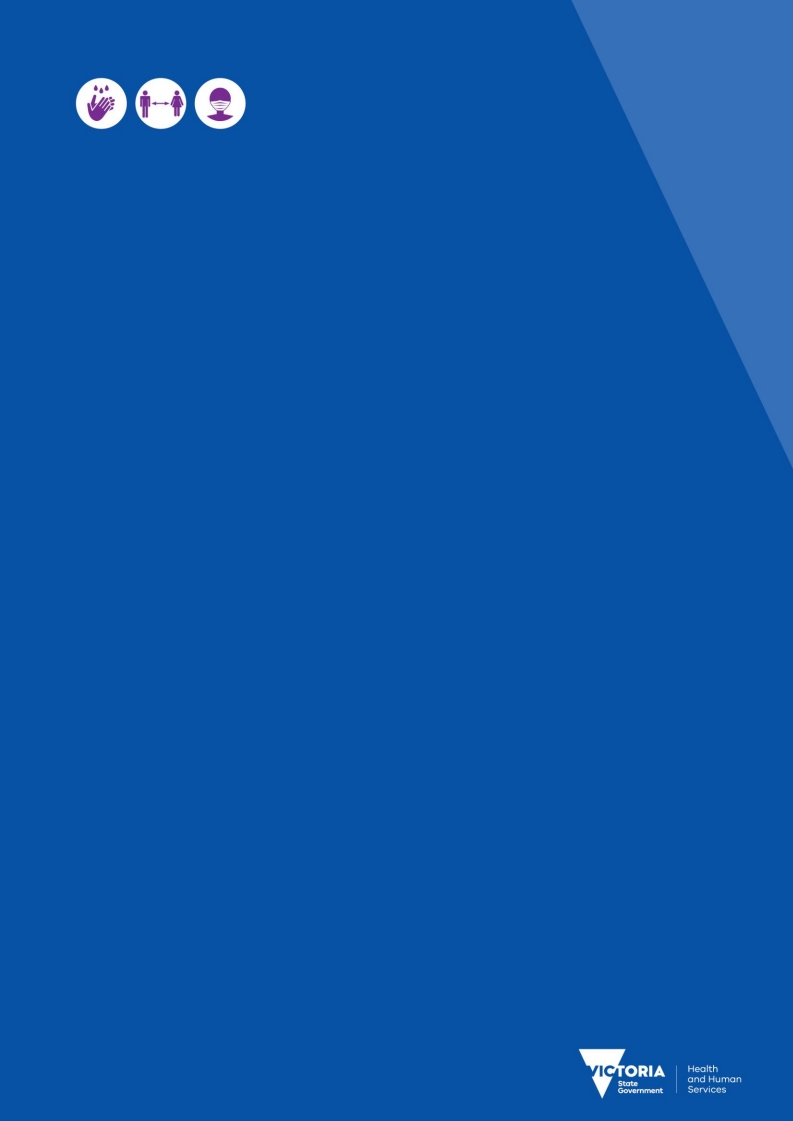 guidelines for workplacesInformation for business owners, managers and cleanersOFFICIALTo find out more information about coronavirus and how to stay safe visit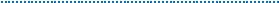 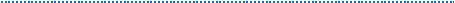 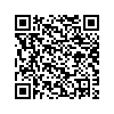 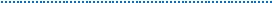 DHHS.vic – coronavirus (COVID-19)<https://www.dhhs.vic.gov.au/coronavirus>If you need an interpreter, call TIS National on 131 450For information in other languages, scan the QR code or visitDHHS.vic –Translated resources - coronavirus (COVID-19)<https://www.dhhs.vic.gov.au/translated-resources-coronavirus-disease-covid-19>For any questionsCoronavirus hotline 1800 675 398 (24 hours)Please keep Triple Zero (000) for emergencies onlyTo receive this document in another format phone 1300 651 160 using the NationalRelay Service 13 36 77 if required, or email Infection Prevention Control Cell<COVID19InfectionControl@dhhs.vic.gov.au>Authorised and published by the Victorian Government, 1 Treasury Place, Melbourne.© State of Victoria, Australia, Department of Health and Human Services, October 2020.ISBN 978-1-76096-183-1 (online/pdf/Word)Available at: DHHS.vic.gov.au – Infection Prevention Control <https://www.dhhs.vic.gov.au/infection-prevention-control-resources-covid-19#guidelines-and-resources-for-environmental-cleaning>OFFICIALContentsIntroduction .................................................................................................................. 	5Why environmental cleaning is important .................................................................................. 	5About this guide ........................................................................................................................ 	7Part 1. Accountability................................................................................................. 10a)b)Roles and responsibilities............................................................................................... 10Cleaning service engagement ........................................................................................ 	12Part 2. Schedules ....................................................................................................... 	13a)b)c)Schedule routine cleaning requirements ........................................................................ 	13Occupant cleaning activities ........................................................................................... 	15Schedule cleaning duties and rosters............................................................................. 	16Part 3. Procedures...................................................................................................... 19a)b)c)d)COVIDSafe Cleaning Plan ............................................................................................. 	19Document safe work procedures.................................................................................... 	21Prepare suitable storage facilities................................................................................... 23Purchase suitable cleaning supplies .............................................................................. 	23Part 4. Service delivery .............................................................................................. 	32a)b)c)d)COVIDSafe actions for cleaners..................................................................................... 32Clean safely and effectively............................................................................................ 	36Maintain cleaning supplies ............................................................................................. 	39Dispose of waste items safely ........................................................................................ 	40Part 5. Education ........................................................................................................ 	42a)b)c)Infection control training ................................................................................................. 	42Work health and safety training ...................................................................................... 	43Training implementation ................................................................................................. 	44Part 6. Monitoring....................................................................................................... 	46a)b)c)d)Regulatory compliance................................................................................................... 	46Service monitoring ......................................................................................................... 	47Cleaning performance outcomes.................................................................................... 	48Cleanliness testing ......................................................................................................... 	49OFFICIALReferences .................................................................................................................. 	51Appendices ................................................................................................................. 	52Appendix 1: Checklist for engaging cleaning services ............................................................. 	52Appendix 1b: Checklist for engaging cleaning services for a COVID-deep clean..................... 55Appendix 2: Preparing a COVIDSafe Cleaning Plan ............................................................... 	57Appendix 3: Cleaning schedule example for routine services .................................................. 	59Appendix 4: Cleaning schedule template for COVID-deep cleans ........................................... 	60Appendix 5: Training completion register template .................................................................. 	61Appendix 6: Checklist for monitoring routine cleaning services ............................................... 	62Appendix 7: COVID-deep ‘Certificate of Completion’ template ................................................ 	63OFFICIALIntroductionThe Victorian government is actively working with health services, agencies and businesses to keep theVictorian community safe and slow the spread of coronavirus (COVID-19).As restrictions continue to ease, workplaces will be required to have a COVIDSafe plan which outlines the keyactions that are in place to mitigate the introduction and potential impacts of coronavirus (COVID-19). One ofthe key areas that must be addressed in the plan is environmental cleaning.This guide provides advice on how businesses can ensure they have the right cleaning structure, processesand equipment in place to meet the cleaning requirement. The principles outlined in this document apply to allworkplaces including retail and public facilities, schools, childcare centres, accommodation, factories,healthcare services and aged care facilities.Why environmental cleaning is importantcoronavirus (COVID-19) is predominantly spread by respiratory droplets. Surfaces and belongings can becontaminated when people who are infectious cough or sneeze or touch them. Transmission of coronavirus(COVID-19) can occur when someone else then touches the contaminated surface or item. The person maybecome infected if they touch their nose, eyes or mouth with a contaminated hand or object.The infection risk from a coronavirus (COVID-19) contaminated environment decreases over time. It is not yetclear at what point there is no risk from the virus, however, studies suggest that in non-healthcare settings therisk of residual infectious virus is likely to be reduced after 48 hours. Therefore, it is important that workplaceshave an environmental cleaning program in place as one key strategy to prevent transmission of coronavirus(COVID-19) and keep workers safe.This document aims to provide guidance to assist workplaces to determine the appropriate level ofenvironmental cleaning that is required to reduce the risk of transmitting coronavirus (COVID-19). Thisdocument should be read in conjunction and not replace industry specific legislation and standards.The importance of cleaning and disinfectionDisinfectants may be inactivated by the presence of organic matter therefore physical cleaning must beundertaken prior to the application of a disinfectant.•	Cleaning refers to the mechanical action, using a detergent and warm water to remove dirt.•	Disinfection is the use of chemicals to kill germs. It is important to remember to clean with detergentbefore a disinfectant is used.Cleaning service provisionThere are a range of cleaning service delivery models.•	Cleaning services fully provided and managed in-house by health care service staff.•	Cleaning services completely purchased from an external provider.•	Hybrid models using a mix of the above models.COVID-19 cleaning guidelines for workplaces: information for cleaners, business owners and managersOFFICIAL5Irrespective of cleaning service provider arrangements, the following six pillars of a COVIDSafe cleaning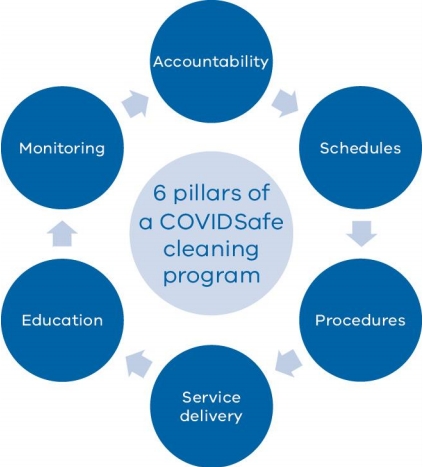 program should be in place.1.2.3.4.5.6.Accountability is defined for each role responsible for the cleaning service provision.Schedules for cleaning set the expected standard and frequency of cleaning, and the roles responsiblefor delivering the outcomes.Procedures document cleaning methods appropriate to the workplace, task and level of risk.Service delivery ensures cleaning supplies are provided and cleaning duties are carried out asdocumented and trained to perform.Education and training requirements are stipulated for all staff who have a cleaning role.Monitoring program checks that the six pillars are implemented and the standard of cleaning is met.These Department of Health and Human Service Cleaning Guidelines are structured on these six pillars:AccountabilityIn-house responsibility: The accountability for all aspects of in-house cleaning and cleaning staff clearly lieswith the management, that is, the company directors / chief executive officer (CEO) and the board ofmanagement.Contracted responsibility: Where the facility purchases some, or all, of their cleaning service from anexternal provider, the roles, responsibilities and relationship between the purchaser and the provider becomeless clear. Defining these parameters at the start of the commercial relationship is essential to reduce the riskof later problems.6COVID-19 cleaning guidelines for workplaces: information for cleaners, business owners and managersOFFICIALWhile a contractor may be responsible for providing cleaning services, management of the contractor may be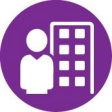 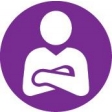 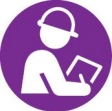 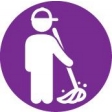 the responsibility of an intermediate party, the accountability relating to the cleaning service remains with thebusiness owner, company directors / CEO or board of management.A well-defined relationship, with a delineation of roles and responsibilities between the purchasingorganisation and the external cleaning service provider, is an essential component of any constructive workingrelationship. Achieving good cleaning outcomes is important to minimise the risks associated with poorcleaning, such as cross-infection, media attention, and occupational health and safety problems.About this guideFour key rolesThere are four key roles defined in the DHHS Cleaning Guidelines. Each role has its own set ofresponsibilities that helps the building to be cleaned to a high standard of cleanliness and hygiene.Although there will be many people working for small companies or facilities who might carry more than onerole, the same four roles and responsibilities should apply to all types of buildings, businesses and sectors.Throughout these guidelines, these four roles and responsibilities are highlighted via the use of icons to helpidentify which requirements apply specifically to your role.These four roles are:OccupiersBuilding occupiers including responsible company director / CEO /Board and general staffManagersCleaning service manager / decision maker, in-house andcontractedSupervisorsSite supervisor / cleaning supervisor, responsible for operationsCleanersCleaning operators / staff responsible for cleaningA more detailed description of each role is provided in Part 1. Accountability.COVID-19 cleaning guidelines for workplaces: information for cleaners, business owners and managersOFFICIAL7Risk levels from coronavirus (COVID-19)This guide supports risk management planning, by describing the processes that should be in place to cleanaccording to the level of risk from coronavirus (COVID-19), now and into the future. This approach allowsSupporting factsheets and resourcesThese cleaning guidelines are supported with factsheets and training resources to help you implement therequirements and recommendation and keep your buildings clean and healthy.DefinitionsBuildings and people• Accommodation facilities may include supported residential services, high rise towers, boarding houses,boarding schools and hotels.• Building occupier means the organisation that is responsible for the facility and the occupants within it.• Visitors may include students, children, residents, clients, patients and 3rd party providers.• Frequently touched surfaces mean a surface that is touched often by multiple hands and at risk of beingcontaminated and of spreading germs.• High touch surfaces (also called high touch points) is the term used in this guideline to meanfrequently touched surfaces.• Minimally touched surface means a surface that is touched less often for example, glass windows,ceilings, curtains or floors.Processes• Cleaning means physically removing germs, dirt and organic matter from surfaces. Cleaning alone doesnot kill germs, but by reducing the numbers of germs on surfaces, cleaning helps to reduce the risk ofspreading infection.• Damp dusting means the use of a slightly dampened cloth, achieved by spraying with water or a cleaningagent, or wetting then wringing out to prevent drips, then wiping surfaces with the damp cloth.• Deep cleaning means thorough cleaning and disinfection of high touch surfaces and objects in aworkplace area that a suspected or confirmed coronavirus (COVID-19) case was identified to have beenduring their infectious period.• Disinfection means using chemicals or thermal (moist or dry heat) to kill germs on surfaces. Cleaningbefore disinfection is very important as organic matter and dirt can reduce the ability of disinfectants to killgerms.• Fogging means using systems that can apply a disinfectant under high pressure, with a droplet size lessthan 10 microns (dry fogging), or between 20 to 100 microns (wet, cold or Ultra Low Volume fogging ormisting). The department does not recommend the use of dry or wet fogging disinfection forCOVID-deep cleans.8COVID-19 cleaning guidelines for workplaces: information for cleaners, business owners and managersOFFICIALProducts• Detergent means a surfactant that is designed to break up oil and grease with the use of water.• Disinfectant solution is a product that is a Therapeutic Goods Administration-listedhousehold/commercial grade disinfectant, labelled with the specific claim to kill viruses or AustralianRegister of Therapeutic Goods listed as effective against coronavirus (COVID-19). A disinfectant productmay be applied as a liquid, spray or impregnated wipe.• Surfactant is a surface-active agent, which means a substance that when added to a liquid, reducesits surface tension, thereby increasing its spreading and wetting properties.COVID-19 cleaning guidelines for workplaces: information for cleaners, business owners and managersOFFICIAL9Part 1. Accountability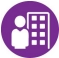 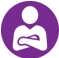 a) Roles and responsibilitiesBuilding occupierBuilding occupiers are those responsible for the building being cleaned and those within it. Employers areresponsible under the Victorian Occupational Health and Safety (OHS) Act 2004 to maintain workenvironments and workplace amenities in a ‘hygienic, safe, secure and serviceable condition’.<www.worksafe.vic.gov.au/resources/compliance-code-workplace-amenities-and-work-environment>Those that manage and control a working environment, are responsible for ensuring it is safe and free of risksto health, and for giving employees the necessary information, training or supervision to work safely andwithout risks to health. Read more about Worksafe OHS legal duties <www.worksafe.vic.gov.au/occupational-health-and-safety-your-legal-duties>This includes ensuring that the facility cleaning services are effective in preventing the risk of infection from acontaminated surface, while at the same time, ensuring that the cleaning methods used do not introduce newrisks, such as from exposure to hazardous substances.Some industry and community sectors, including aged care, childcare, hospitality and food manufacturing aregoverned by specific cleaning guidelines and standards that must be met for the accreditation of their facility.The responsibility of keeping buildings hygienically clean and safe should be shared by the occupier’s staffand cleaning staff, by keeping surfaces free of clutter and cleaning high touch surfaces during opening hours.Cleaning managerA cleaning or environmental services manager is responsible for managing the cleaning operations and thecleaning staff, and for overseeing the delivery of safe and effective cleaning services. This responsibility maybe undertaken by the occupant organisation (in-house cleaning service), or an operations manager engagedby the contracted cleaning company.At a minimum, a cleaning manager’s role should include the following responsibilities:•	establishing roles and communications•	training and qualifications for staff•	supplying and preparing cleaning materials, tools, equipment and PPE•	developing safe work methodologies•	conducting risk assessments•	planning workflows and systems•	scheduling cleaning duties and hours.10COVID-19 cleaning guidelines for workplaces: information for cleaners, business owners and managersOFFICIALSite supervisors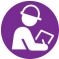 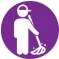 Trained site supervisors (also called cleaning supervisors) should be responsible for supervising andmonitoring cleaning employees and contractors. Minimum contact hours should be set for Supervisors andtheir cleaning teams, and per facility in which cleaning is carried out.At a minimum, a site supervisor’s responsibility should be to:•	develop systems and processes for carrying out cleaning tasks in a safe and efficient way•	identify and evaluate hazards and put in place controls for preventing risks•	schedule preventative maintenance of vacuum cleaners and other mechanical cleaning equipment•	undertake regular inspections of cleaner’s rooms and equipment•	maintain accurate records of personnel, supplies and incidents.For example, when inspecting the cleaner’s room, a site supervisor should ensure that reusable cleaningcloths have been properly laundered and are stored in a clean and dry state; adequate supplies of PPE arestored ready for use; cleaning equipment such as buckets and carts have been wiped clean and left neatlyready for use; alcohol-based hand rub is ready for use and cleaning agents have been correctly diluted.The site supervisor’s responsibilities will need to be scaled up according to the level of risk, as shown in theCleaning staffCleaners are vitally important to the success of the cleaning service and to Victoria’s ability to mitigate thespread of coronavirus (COVID-19) in the community.The cleanliness and hygiene of the building depends on how well they have been trained and resourced tocarry out their work safely and effectively. They have a responsibility to be willing to learn and to followinstructions correctly. They must strive to keep themselves, their work mates and the building occupants safeat all times.COVID-19 cleaning guidelines for workplaces: information for cleaners, business owners and managersOFFICIAL11Communications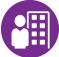 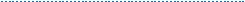 Clear lines of communication need to be set up between the building occupier and its occupants (for examplestaff, tenants, visitors and customers), between the occupier and the cleaning service provider, and betweenthe cleaning managers and the cleaning staff that deliver the service.•	An organisational chart or similar document should show the lines of communication between theoccupier’s requests, complaints, or building safety issues, and the staff that carry out the duties.•	Communication systems should be provided by the cleaning service company (for example 24hour helpdesks, mobile phone access with Site supervisors, Customer Relationship Systems (CRM) and apps).•	Capacity for occupants to register complaints and feedback (for example poor cleaning standards andmissed duties, or health concerns such as reactions to chemicals and disinfectants).•	Decisions regarding cleaning schedules for high touch surfaces to be shared between the occupier’s staffduring business hours and cleaning services after hours.•	Decide who will remove clutter, waste and food should a COVID-deep clean be needed.b) Cleaning service engagementBuilding occupierOrganisations that out-source cleaning services to carry out routine cleaning and COVID-deep cleaningservices, should ensure that the company they engage has the appropriate capacity, skills and experience todo so, and that they are operating within the law and following the DHHS Cleaning Guidelines.There is no need to engage specialist services claiming to provide ‘disinfection’ or ‘sanitation’ services. Suchterms are used for marketing purposes only and are not supported with a recognised qualification, licencingsystem or insurance.If the cleaning personnel providing routine cleaning services, in-house or contracted, are appropriately trainedand resourced, they can also be used to carry out a COVID-deep clean should the need arise.Appendix 1 Checklist for engaging cleaning services contains a detailed checklist to help building occupiersselect the most appropriate and qualified cleaning company. It provides detailed list of evidence and questionsto ask of prospective cleaning service owners.A summary of the ten cleaning service procurement questions is listed below.Ten cleaning service engagement questions:1.2.3.4.5.6.7.8.9.Are they experienced and capable of running cleaning services?Is their service recommended by reliable sources?Are they correctly insured?Are cleaning methods listed in their Routine Cleaning Procedures suitable, validated and compliant?Are cleaning methods listed in their COVID-Response Cleaning Procedures suitable, validated andcompliant?What supervision, workers and labour hours will they provide for Routine Cleaning Services?What supervision and workers will they provide for a COVID-Response Cleaning Service?Are their cleaners and supervisors qualified to carry out this work?What evidence can they provide to show the standard of work completed?10. What industry association membership and accreditations do they hold?12COVID-19 cleaning guidelines for workplaces: information for cleaners, business owners and managersOFFICIALPart 2. Schedules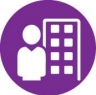 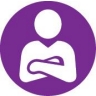 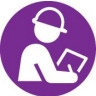 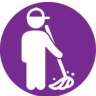 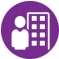 Key responsibilities for scheduling cleaning services are:••••The building occupier is responsible for setting cleaning requirements andstandards, including the location and frequency of cleaning of high touchsurfaces.The cleaning manager is responsible for scheduling routine and high touchsurface cleaning services and assigning enough numbers of skilled staff andsupplies to carry it out correctly.The site supervisor is responsible for ensuring cleaners understand how tocarry out their duties, which high touch surfaces to clean and how, and thatthey meet the occupant’s standards.Cleaning staff are responsible for following instructions correctly and cleaningsurfaces well, so they are left hygienically clean.a) Schedule routine cleaning requirementsBuilding occupierBuilding occupiers should have documented cleaning specifications, schedules or scope of works in placethat define the required cleaning activities and standards for their building, that should include:•	a description of each cleaning activity to be carried out per surface and soil type•	frequency with which each cleaning activity is to be carried out per surface or area•	cleaning standards that must be achieved•	the method by which the performance of each activity will be measured.Cleaning specifications should set realistic expectations about what can be achieved for your cleaning budget.Request transparent and itemised pricing to ensure cleaning operators have not promised more than ispossible to deliver for the labour hours quoted. Routine cleaning schedules should cover details for:•	High touch surfaces: a surface that is touched often by multiple hands and at risk of being contaminatedand of spreading germs.•	Minimally touched surfaces: a surface that is touched less often for example, glass windows, ceilings,curtains or floors.•	Occupant waste removal: waste and recycling placed in waste bins, including increased volumes of PPEand disposal wipe waste from staff and visitors that is removed and placed ready for collection.COVID-19 cleaning guidelines for workplaces: information for cleaners, business owners and managersOFFICIAL13Cleaning high touch surfaces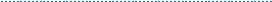 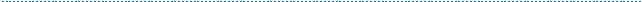 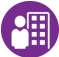 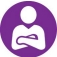 Routine cleaning schedules must include the cleaning of high touch surfaces which may also be referred toas frequently touched surfaces. For more information see the Australian Government Department of Health –Coronavirus (COVID-19) Information about routine environmental cleaning and disinfection in the community<https://www.health.gov.au/resources/publications/coronavirus-covid-19-information-about-routine-When to schedule cleaning on high touch surfacesBuilding occupier and managerThe frequency of cleaning high touch surfaces should increase according to the number of people touching it,and how often this occurs.For example, reception counters, front door handles, food court tables and gym equipment should be cleanedand disinfected more frequently than the buttons on office equipment that are only touched by a few people.14COVID-19 cleaning guidelines for workplaces: information for cleaners, business owners and managersOFFICIALConsiderations when deciding on frequencies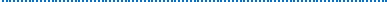 The occupant organisation should decide upon the appropriate cleaning frequencies for high touch surfacesby considering additional risk factors such as:•	the volume of different people touching the surface•	the likelihood that occupant activities could spread germs (for example in gyms or bars)•	the capacity to become infected (for example where food is consumed)•	the capacity for germs to be spread to surfaces (for example in toilets)•	the vulnerability of the occupants (for example in aged care)•	the risk that occupants will not follow personal hygiene practices (for example in public spaces).When to schedule cleaning on minimally touched surfacesBuilding occupierRegular routine cleaning of these surfaces should be continued as a standard practice regardless of the risklevel, to prevent the build-up grime, dust, mould and bacteria that can contribute to other health issues.The frequency of cleaning on minimally touched surfaces needs to be decided by the occupier by consideringthe building’s usage and the level of soiling that can occur. T here is no need to increase cleaning frequencieson minimally touched surfaces when the risk level increases to medium.How to develop cleaning schedulesAppendix 3 Cleaning Schedule example for Routine Services contains a sample to show you how to scaleup and down the cleaning of high and minimally touched surfaces in your building, by adjusting the frequencyand by sharing the load between occupier staff and cleaning service staff.b) Occupant cleaning activitiesBuilding occupierKeeping building surfaces and objects hygienically clean and safe should be a shared responsibility. Forexample, building occupants / employees could clean high touch surfaces during business hours, in additionto cleaning by after-hours cleaners.It is recommended that a list of high touch surfaces be developed, with a duty roster for cleaning them bothduring and after business hours, along with assigned roles / personnel responsible for cleaning them. Thehigh touch surface cleaning program should be clearly communicated to all staff, residents and cleaning staff.Building occupants, including staff and visitors, should also be encouraged to clean the surfaces they use, byproviding them with the necessary cleaning products, cloth / wipes, systems and training in their safehandling. Personal cleaning schedules and responsibilities should also be documented and communicated.•	Employees could be encouraged to regularly clear away clutter and clean surfaces and objects that aretouched by one person only (such as personal telephones, equipment, computer hardware and desks).•	If similar surfaces are to be cleaned by after-hours cleaning staff, the occupant should clear it of allmaterials on a regular rotation, for example weekly, to give cleaning staff clear access for cleaning.•	Occupants should be responsible for cleaning shared equipment, tools, toys or other objects that are usedin a shared environment (such as a workshop, restaurant kitchen, childcare centre or gym).COVID-19 cleaning guidelines for workplaces: information for cleaners, business owners and managersOFFICIAL15•	It is imperative that either the same, or compatible, cleaning and disinfectant products are used to clean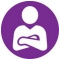 the same surfaces, if these duties are shared. Some products can react with, or neutralise the effects ofother chemicals, especially disinfectants.Occupant cleaning schedules for high touch surfaces should also be scaled according to the level activity andWhy scheduling labour hours is importantCleaning managerWhether employing in-house cleaners or providing contracted surfaces, scheduling or quoting insufficienthours to carry out the required tasks correctly and fully, is a common underlying cause of poor cleaningstandards and missed duties. Inadequate time can create multiple compounding issues.•	It contributes to wage theft and underpayment (for example working without pay to complete the tasks).•	It can cause staff to rush and make mistakes and have accidents or near misses.•	It can lead to poor infection control practices.•	It can undermine staff morale and a sense of care and pride in their work.•	It can lead to increased staff turnover and the loss of skills.Accurate schedulingTo be able to schedule the cleaning duties and accurately assign the number of labour hours to carry themout, the following details need to be documented:•	the areas, rooms, surfaces and objects of the building to be cleaned•	area size and type of floor coverings, (for example carpet, wood, vinyl, tiles etc.)•	type and level of usage from occupants and number of visitors (called the loading)•	level of cleaning activity that will be required on each surface and area (for example spot cleaning, fullcleaning or high touch point cleaning and disinfecting)•	frequency that each duty needs to occur (daily, twice daily, weekly, monthly etc.)•	time of day each duty is required to be carried out.This information will help cleaning managers to schedule the correct number of labour hours, the number ofpersonnel, duties lists, employee classifications and wages. This applies to managers of an in-house cleaningworkforce, or of a contracted service. It will also enable accurate quoting of services.16COVID-19 cleaning guidelines for workplaces: information for cleaners, business owners and managersOFFICIALThese same details need to be provided to site supervisors and cleaning staff in the form of daily duty lists, so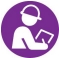 that they know exactly what is expected of them and how long it should take.Duty lists can be provided as a checklist in various scheduling software apps, or as a simple paper-basedchecklist, which allows cleaners to check off their tasks as an incentive to improve.Listing the cleaning requirements for each surface and frequency, makes it easier to increase the cleaningschedules on high touch surfaces when there are increased rates of coronavirus (COVID-19) in thecommunity, and reduce them in other areas that may not be as important.Scheduling work activities to ensure physical distancingSite supervisorsPlan work schedules and workflows (order of tasks) so that cleaners do not need to work close together or bein the cleaner’s room at the same time. If practical and safe to do so, stagger arrival and departure times ofcleaners. For example:•	one cleaner could be responsible for preparing supplies ready for when other staff arrive (for examplechemical bottles, carts and mop buckets ready)•	one cleaner could wash cleaning cloths while others finish mopping or waste removal, then finish alone bydisinfecting high touch points with disposable paper towel.If physical distancing is not possible during breaks, or breaches are occurring, stagger break times as well sothat workers do not take ‘smokos’ together.Scaling cleaning hours according to COVID-19 risk levelsDuring times when numbers of positive coronavirus (COVID-19) increase in the community, and occupantnumbers decrease, after-hours cleaning hours could be scaled down to allow for increased daytime cleaning.Likewise, the same cleaning personnel’s hours could be adjusted if there is the need for a COVID-Responseclean.Coronavirus (COVID-19) ‘bubbles’ can be created by using the same cleaning personnel for all three levels ofrisk. This limits the need for new staff who are unfamiliar with the building and can decrease the risk ofspreading germs to other teams and workplaces.COVID-19 cleaning guidelines for workplaces: information for cleaners, business owners and managersOFFICIAL1718COVID-19 cleaning guidelines for workplaces: information for cleaners, business owners and managersOFFICIALPart 3. Procedures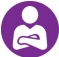 Key responsibilities for scheduling cleaning services are:••••The building occupier is responsible for writing a COVIDSafe Plan for thebuilding.The cleaning manager is responsible for developing a COVIDSafe cleaningplan for routine and high touch surface cleaning and being prepared for aCOVID-deep cleaning service.The site supervisor is responsible for ensuring cleaners are trained and carryout their duties detailed in the COVIDSafe cleaning plan for routine andCOVID-deep cleaning services.Cleaning staff are responsible for following instructions and cleaning safely andeffectively.a) COVIDSafe Cleaning PlanBuilding occupierIt is a requirement for the occupier of every facility or the manager of every workplace, to prepare aCOVIDSafe Plan.Cleaning managerCleaning and hygiene are key COVIDSafe actions. Contracted cleaning service providers MUST provide theOccupier with a completed COVIDSafe cleaning plan for:•	Routine cleaning services designed to prevent the introduction and spread of coronavirus (COVID-19)•	COVID-deep cleaning services in the event of a positive case.The cleaning service provider should also include with their COVIDSafe Cleaning Plan, copies of procedures,protocols and manuals that provide more details about their cleaning products and processes and provideevidence that the plan has been actioned.•	Standard work procedures (SOPs) / safe work method statements (SWMS) for cleaning processes•	Risk management plan (such as infection risk prevention, hazardous substance prevention, PPE)COVID-19 cleaning guidelines for workplaces: information for cleaners, business owners and managersOFFICIAL19•	Chemical registers and safety data sheets (SDS) for all cleaning products and disinfectants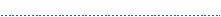 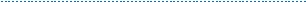 •	Cleaning induction training.The Plan should be approved, signed and dated by the occupant, and its conformance monitored via cleaner’sroom, cleaning staff checks, and completion reports by the service provider.Appendix 2 COVIDSafe Cleaning Plan Checklist contains the key requirements of the Victorian Government’sCOVIDSafe Plan for cleaning and hygiene and the management of cleaning staff that should be carried out bythe cleaning service. This checklist describes how to meet each of the relevant requirements and lists thesections of the DHHS Cleaning Guidelines where more information can be found.Support for your COVIDSafe cleaning planThe Victorian Government has several resources to the support the development of a COVIDSafe plan on theBusiness Victoria website <https://www.coronavirus.vic.gov.au/covidsafe-plan>When a COVID-deep cleaning service is requiredAn employer may be advised by an employee that they have symptoms of coronavirus (COVID-19) or are aconfirmed case or may be notified by the department that a confirmed case had attended the workplace.Employers are required to undertake a risk assessment to inform what actions should be taken once theyare aware of either a suspected or confirmed coronavirus (COVID-19) case among employees orvisitors. These actions can be undertaken before contact is made by the department.More information can be found on the Department of Health and Human Services website <https://www.dhhs.vic.gov.au/preventing-infection-workplace-covid-19 >Risk assessmentThe aim of a cleaning risk assessment is to determine:• if a workplace needs to close in part or fully• the extent of cleaning required (if any).Unless it is unreasonable to do so:• All areas used or likely to have been used by the suspected or confirmed case must be vacated forcleaning and disinfection whilst awaiting further instruction and assessment by the department.• If any parts of the workplace remain open, the employer must ensure these areas do not pose any ongoingrisk of transmission to other staff, visitors or contractors who visit the site.• If this cannot be achieved, or if a suspected or confirmed case has accessed multiple areas across the sitethat cannot be effectively and safely vacated for cleaning and disinfection, the whole site must be vacateduntil further assessment by the department.The identified area(s) will need to be closed to prevent ambulant traffic prior to and during cleaning anddisinfection. When cleaning and disinfection begins, if possible, outside doors and windows should be openedto increase air circulation.Identify high touch surfacesIdentify the high touch surfaces in each of the areas that the suspected or confirmed coronavirus (COVID-19) case may have touched during their infectious period. The infectious period is taken as 48 hours beforeonset of symptoms.Minimally touch surfaces are those that are touched less often for example, glass windows, ceilings, curtainsor floors may not be required to be cleaned unless there is an identified infection transmission risk.20COVID-19 cleaning guidelines for workplaces: information for cleaners, business owners and managersOFFICIALCreate a COVID-deep cleaning schedule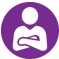 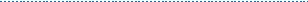 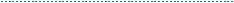 Using the template in Appendix 4 - Cleaning schedule template for COVID-deep cleans, create a list of all thehigh touch and medium touch points that you have identified will need to be cleaned in each room / area thatthe infected case has been.The proposed COVID-19 Response Cleaning Schedule should be shared with a member of the departmentoutbreak team to check that it will cover the environmental risks. This may coincide with an onsite assessmentor via a telephone consultation where specific information about the site layout, and, following discussionswith the facility manager, confirmed which areas are required to be cleaned and disinfected.The COVID-19 Response Cleaning Schedule should be provided to the cleaning contract company or to thein-house cleaning manager and used to direct what should be cleaned and disinfected using TherapeuticGoods Administration approved products and method of application.It is the employer’s responsibility to ensure that the area and all surfaces identified in the checklist and thearea is free of clutter and that waste has been disposed of appropriately before the COVID-19 response cleanis performed.Monitoring cleaningAfter the COVID-19 response clean has been performed, the cleaning manager or departmentrepresentative should check that the clean was performed to the expected standard. This can be assessedby checking all the high touch and required medium touch points were cleaned as per the COVID-19 Response Cleaning Schedule, that the agreed cleaning and disinfection products were used and wastewas removed.If the cleaning was performed to the expected standard, then a certificate of completion may be given. Anexample of a certificate of completion can be found in Appendix 7 - COVID-deep ‘Certificate of Completion’template.For further information, please refer to the below documents.•	Part 4 – Service delivery of these Cleaning Guidelines for information about supplying, preparing, handlingand disposal of cleaning supplies for routine cleaning and cleaning of high touch surfaces.•	Additional information specific to cleaning can be found at: Safe Work Australia<https://www.safeworkaustralia.gov.au/COVID-19-information-workplaces/industry-information/general-industry-information/cleaning>.b) Document safe work proceduresSafe work method statements / standard operating proceduresCleaning managerThe cleaning service manager (or other nominated manager) is responsible for developing and implementingsafe work method statements (SWMS) or standard operating procedures (SOPs) with the products andpractices to be used while carrying out cleaning services.Operational procedures should detail at a minimum:•	how touched surfaces are to be cleaned and disinfected during routine cleaning services•	how hard surfaces are to be cleaned and disinfected during a COVID-deep clean•	how cleaning tools are handled and laundered for effective cleaning and to prevent the spread of germs.COVID-19 cleaning guidelines for workplaces: information for cleaners, business owners and managersOFFICIAL21•	how cleaning staff are to be inducted, trained and supervised while carrying out routine and COVID-deep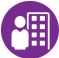 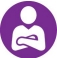 cleaning services.Copies of operational procedures should be provided to all supervisors, cleaners and customers, and toWorkSafe and the department when requested, prior to carrying out a COVID-deep cleaning service.Chemical Register•	Compile a Chemical Register that lists all cleaning products and disinfectants to be used for eachtask/surface and compile a current copy of each Safety Data Sheets (SDS) in a clearly labelled folder.•	Make sure a copy of the Chemical Register and SDS Folder is prominently stored at every customer’s site.Protocols for managing the cleaning of high touch surfacesAs part of the COVIDSafe Plan, cleaning plans or protocols must be developed to ensure high touch surfacesare cleaned effectively. These protocols should document the location of high touch surfaces, staff training,cleaning practices and cleaning frequencies on high touch surfaces as well as how cleaning completion oreffectiveness will be tested.High touch surface protocols should include the following details:•	list the areas and rooms with high touch surfaces•	list high touch surfaces within each area•	develop protocols for cleaning and disinfecting high touch surfaces•	schedule the frequency of cleaning on high touch surfaces•	conduct staff training in identifying and cleaning on high touch surfaces•	develop testing protocols for measuring the cleanliness of high touch surfaces•	schedule the testing of high touch surfaces.Refer to Part 2. Scheduling for more information about high touch surfaces.Pandemic risk management planningBuilding occupier and cleaning managerWorkSafe Victoria has a guide to help employers plan for working through a pandemic by using your existingworkplace health and safety (WHS) practices.Apply your WHS risk management processes to health and safety risks specific to the pandemic. This mustinclude developing and implementing a pandemic risk management plan by:•	identifying and assessing the risks associated with your customer’s workplaces, cleaning practices andstaff behaviour•	applying risk control measures and communicating them to your staff through training and procedures.WHS risks associated with a pandemic may include:•	risk to the occupant’s health and safety from not removing germs fully through poor practices, spreadinggerms while cleaning, and residual hazardous disinfectants on surfaces and in the air•	risk to the cleaning personnel’s health and safety from exposure to hazardous disinfectants, not adheringto physical distancing guidelines, exposure to germs through poor hand hygiene practices and whilehandling contaminated PPE and cleaning equipment, or when carrying out a COVID-Response clean in anenclosed space (for example lifts).22COVID-19 cleaning guidelines for workplaces: information for cleaners, business owners and managersOFFICIALAll identified WHS risks and preventative measures should be documented in your pandemic risk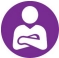 management plan and implemented by all your personnel.While a pandemic risk management plan is not a requirement of your COVIDSafe Plan, it will help you tomake better decisions to protect the safety of your customers, your staff and to protect your own organisationduring the coronavirus (COVID-19) pandemic – and any future epidemics.Download the Preparing for a Pandemic Guide from WorkSafe Victoria<www.worksafe.vic.gov.au/resources/preparing-pandemic-guide-employers>.c) Prepare suitable storage facilitiesBuilding occupierAll buildings should contain a dedicated storage space, such as a cleaner’s room, that is equipped to enablethe safe and hygienic storage, preparation and maintenance of cleaning chemicals, tools and equipment.There are significant health risks involved if chemicals must be carried and stored in a cleaning staff’s vehicle,if they are not able to be diluted accurately, or if cleaning cloths are not properly washed and dried. It alsorestricts the manager’s capacity to monitor and prevent these risks.The cleaner’s rooms should contain the following infrastructure and resources:•	Chemical dispensing equipment to control the accuracy of the chemical dose and prevent accidentalexposure while decanting from canisters into cleaning bottles (with regular maintenance and calibration).•	Storage shelving and hooks to store and hang all supplies neatly and off the floor, to prevent trip hazardsand improve hygiene, efficiency and order (for example chemical containers, clean spare cloths, dryconsumable supplies (for example toilet paper), equipment poles and small mechanical equipment).•	Laundry facilities for washing and drying microfibre cleaning cloths and mops. If this is not feasible due tolimited space or time, consider using an external laundering service, which complies with StandardAS/NZS4146. If washed cloths and mops are air dried, ensure they can be hung where air can circulate, oroutside, to assist in drying.•	Ventilation via an extraction fan that is vented to the outside to remove chemical fumes and prevent thegrowth of mould.•	Information SDS for all chemicals used onsite and cleaning operations manuals.•	Signage space or pin boards to hang posters and signage for cleaning staff, including:− safe handling and correct use of cleaning chemicals− safe handling and lifting of cleaning equipment− correct doffing (removing) and donning (putting on) of PPE (for example gloves, masks and eye wear)− colour-coding of cleaning tools per area to prevent cross-contamination− COVID-Safety information posters.d) Purchase suitable cleaning suppliesCleaning managerCleaning supplies for carrying out routine cleaning services and COVID-deep cleaning include: cleaningproducts, disinfectants, cleaning tools, mechanical equipment and personal protective equipment.When selecting cleaning supplies, the following aspects should be considered:COVID-19 cleaning guidelines for workplaces: information for cleaners, business owners and managersOFFICIAL23Compliant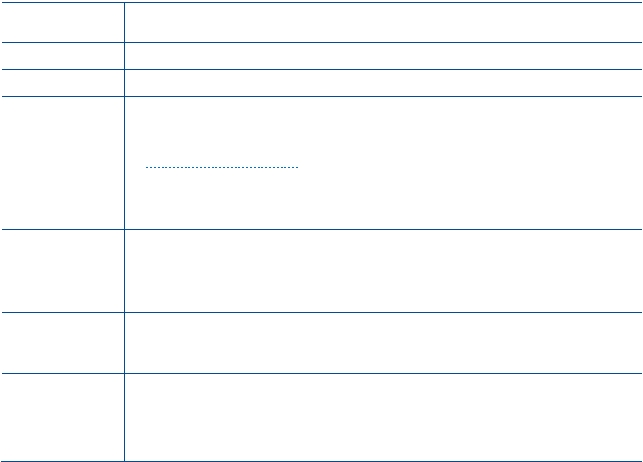 Fit for PurposeEffectivenessSafetyDurability / costeffectivenessSustainabilityInformationtraining andsupportDoes this product meet with these guidelines and relevant WorkSafe regulations orother regulations related to your sector?Is this product appropriate for the cleaning task and the level of risk?Is there an independent body that has validated this product’s claims?Read the Safety Data Sheet (SDS) for chemical cleaning products, or read theproduct label if purchasing in a store, and undertake a risk assessment by asking:• Is the SDS current (within 5 years) and WorkSafe Victoria compliant? View theWorksafe Victoria website for more information. <www.worksafe.vic.gov.au/safety-data-sheets>• Is the product classified as non-hazardous when diluted ready for use?• Can the risk(s) be eliminated or prevented by a suitable alternative or PPE?Compare the cost of the product against the length of time it is expected to last:• Does the manufacturer provide a guarantee, such as the number of washes amicrofibre cloth will last for?• Is the chemical a concentrate that should be diluted with water before use?Is the product certified by a recognised eco-label as environmentally preferred?Does the item reduce waste and resources (for example materials, water andpackaging)?Does the supplier support the correct and safe use of their product via:• information guides/posters and training?• user-friendly chemical dispensing equipment and bottle labels?• back-up and technical support from local technicians when required?How to choose suitable cleaning productsChoose a surfactant, such as a pH neutral detergent solution (diluted detergent), that can lift soil from hardsurfaces and rinse freely away. Surfactants are available in several forms.•	Concentrated form (designed to be diluted with water before use)•	Ready-to-use (RTU) form•	Disposable impregnated wipeIf supplying a 2-in-1 detergent / disinfectant product, ensure that organic matter is mechanically cleaned (forexample wiped or scrubbed by hand) from the surface, before re-applying it as a disinfectant.Several alternatives to detergent are available for cleaning hard surfaces that could be considered if validatedevidence of their efficacy (effectiveness) at removing surface soil can be provided. For example:•	altered water technologies such as Electrolysed Water or Stabilised Aqueous Ozone•	water and professional quality microfibre cloths and mops (if supplying enough quantities of cloths)•	heavy duty stain removers, scale removers or degreasers often have high or low pH or contain strongchemicals that could interfere with a disinfectant’s function and should be avoided on high touch surfaces•	if a stronger agent is required (for example in kitchens or bathrooms), rinse the surface well after cleaningto remove all residue before applying a disinfectant, especially if bleach is used. Ammonia or acid-basedchemicals, often found in bathroom and toilet cleaners, can react with bleach to create dangerous gasses.24COVID-19 cleaning guidelines for workplaces: information for cleaners, business owners and managersOFFICIALDispensing equipment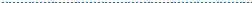 If cleaning agents are bought in concentrated form, make sure it is supplied with hands-free, dispensingequipment to accurately control the chemical dose. Overuse of detergent leads to residues that couldpotentially interfere with the disinfectant and attract soil build-up, creating a reservoir for germs to grow in.When selecting chemical dispensing equipment, check whether it needs to be plumbed into the building, and ifso, that it is fitted with a back-flow prevention device. Regular calibration of dispensing equipment must beprovided as part of an ongoing maintenance regime to ensure accurate dosing.Concentrated cleaning chemicals may also be supplied in packaging that controls the dose, such as twinchamber bottles or other packaging designs, or in dose-controlled sachets or tablets.How to choose suitable disinfectantsDisinfectants only need to be used for routine cleaning services in a community (non-healthcare) settingwhere there are increased numbers of coronavirus (COVID-19) in the community or during a COVID-deepclean.A household / commercial grade disinfectant is suitable for this use in non-healthcare workplaces but it mustbe one that can kill viruses. This claim should be written on the label as viricidal or anti-viral.Disinfectants containing ≥ 70% alcohol, quaternary ammonium compounds such as benzalkonium chloride ordiluted household bleach including products containing sodium hypochlorite are suitable for use againstcoronavirus (COVID-19).A specific list of disinfectants that are suitable for use against coronavirus (COVID-19) can be found on theTherapeutic Goods Administration website <https://www.tga.gov.au/disinfectants-use-against-COVID-19-artg-legal-supply-australia>.It is critically important that disinfectants are used correctly, or they may not be effective. This includes onlyapplying them to a surface that has been cleaned and allowing enough contact time with that surface. Refer tothe manufacturer’s recommended contact time.Refer to 5 important rules for disinfecting for more information.The use of disinfectants should be scaled according to the level of activity and risk, as shown in the exampleTypes of disinfectantsDisinfectants are available in several forms.COVID-19 cleaning guidelines for workplaces: information for cleaners, business owners and managersOFFICIAL25•	Concentrated form (designed to be diluted with water before use).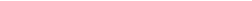 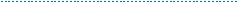 •	Ready-to-use (RTU) disinfectant.•	Ready-to-use (RTU) cleaner/ disinfectant combination.•	Disposable impregnated wipe.Refer to the information above regarding chemical dispensing equipment. It is important that the correctdilution is used and that a fresh batch of disinfectant is mixed every day, or as often as recommended by themanufacturer, and that it is stored in a locked, cool and ventilated room.For further information, view the Department of Health’s factsheet: Information about routine environmentalcleaning and disinfection in the community <https://www.health.gov.au/resources/publications/coronavirus-covid-19-information-about-routine-environmental-cleaning-and-disinfection-in-the-community>.Disinfectant applicationsDisinfectants can be applied to the surface via a spray or squirt bottle onto a clean, damp cleaning tool orpaper towelling (or disposable wipe) or via an impregnated disinfectant wipe. Spraying disinfectant directlyonto a surface should be done with caution to ensure it does not:•	cause over-spray (spraying onto unwanted surfaces)•	spray back into eyes or skin when cleaning vertical surfaces in confined spaces•	damage electrical equipment or keypads•	create a risk of electrocution by spraying light switches or lift buttons.It is important to note that the Therapeutic Goods Administration only approves the effectiveness of the activeingredient. It does not approve the way it is applied, nor the type of equipment used for this purpose.Fogging and novel disinfectionFogging disinfection is used by licenced and trained personnel for pesticide and agricultural fumigation. It isalso used for some terminal cleans in settings such as hospitals under carefully controlled conditions. Thereare generally two types of systems: dry and wet fogging.•	Dry fogging systems, also called ‘thermal fogging’, applies a disinfectant under high pressure to produceaerosol droplets that are less than 10 microns in size. These fill a closed space with a ‘dry’ disinfectant fog.Aerosols may remain suspended in the air for 45-60 minutes or longer, so strict management proceduresare necessary to prevent early re-entry of people into fumigated areas. If cleaning has not taken place first,or the process is too fast or the airflow is too great, such as in a large space or outdoors, disinfection willnot be achieved.•	Wet fogging systems, also called ‘cold fogging’ or ultra-low volume (ULV) fogging or misting, applies adisinfectant using a lower pressure to produce droplets above 20 microns up to 100 microns in size. This istechnically a misting system and it generates aerosols that can potentially lead to whole-body exposure tothe disinfectant. A greater risk is presented by pressure mist spraying where higher levels of aerosol aregenerated, and by the lack of control over the volume of residual disinfectant on the surface.Concerns about wet or dry foggingThere are currently no Australian Standards for testing and approving fogging equipment for environmentaldisinfection, no independently validated methods of disinfection and no recognised training qualifications forusing these systems, by which best practice for safe and effective community use can be recommended.Until such time, the department does not recommend the use of fogging disinfection in the community, forroutine COVID-deep cleaning services.There are concerns about the current use of fogging disinfection as a response to coronavirus (COVID-19).26COVID-19 cleaning guidelines for workplaces: information for cleaners, business owners and managersOFFICIAL•	Mechanical cleaning is necessary for disinfection. While some suppliers recommend cleaning first, manypractitioners are promoting and using fogging as a faster replacement for 2-step cleaning and disinfection.•	There are potential health and safety risks associated with aerosolised chemical disinfectants, includingskin, eye and respiratory irritation. This risk is increased via prolonged exposure experienced by cleaningoperators and for vulnerable occupants such as infants, children and asthmatics.•	Wet fogging may leave high levels of hazardous residues on surfaces that are touched by occupants.•	There is no requirement to disinfect minimally touched surfaces. Soft furnishings may continue to releasethe chemicals for a long time after treatment resulting in potential occupational exposure risks.•	There is significant risk that the rapid use of hand-held fogging devices, or the use of dry-fogging devices,will not give the disinfectant enough contact time with the surface to disinfect it effectively.•	Fogging chemicals, if allowed to enter the HVAC system (heating, ventilation, air conditioning), may resultin potential occupational exposures to other building users.Novel cleaning methodsIf an alternative option is suggested as a coronavirus (COVID-19) cleaning solution due diligence is required.The efficacy of alternative disinfection methods, such as ultrasonic waves, high intensity UV radiation, andLED blue light against coronavirus (COVID-19) virus is not known.The department does not recommend the use of sanitising tunnels. There is no evidence that they areeffective in reducing the spread of coronavirus (COVID-19). Chemicals used in sanitising tunnels could causeskin, eye, or respiratory irritation or damage. The department only recommends the use of the disinfectantsagainst coronavirus (COVID-19) that are registered as previously described in this document. Product claimsof prolonged effectiveness should also be treated with caution, currently there is no standardised methodologyto test this property.How to choose suitable cleaning toolsThere are generally two types of mechanical cleaning tools used for environmental cleaning and applyingdisinfectant to hard surfaces and mopping hard floors: reusable / washable and single use / disposable.Reusable cloths and mopsShould be supplied in enough quantities to replacefrequently and laundered after every use.• Microfibre cloths (colour-coded per area)• Semi-disposable ‘Chux’ wipes (if washed andcolour-coded per area)• Reusable microfibre flat mops• Reusable wring mops.Disposable wipes and mopsShould be replaced after cleaning or disinfectingeach surface and thrown away after use.• Disposable microfibre wipes• Disposable impregnated wipes• Paper towelling• Semi-disposable wipes (if thrown away)• Disposable microfibre mops.Mechanical cleaning•	Cleaning tools will be more effective if the cleaning tool is textured and absorbent, to create friction with thesurface and remove soil and moisture.•	Cleaning tools should be supplied in enough quantities, and in a form or a system (for example colour-coding), that prevents germs from being spread from one surface or area to another (called cross-contamination).COVID-19 cleaning guidelines for workplaces: information for cleaners, business owners and managersOFFICIAL27Mechanical disinfection•	Tools used to apply a disinfectant to the surface do not need to create friction and should not beabsorbent. They should be saturated in disinfectant solution so that they leave the surface wet after wipingit and remain wet for the required contact time (for example 5 or 10 minutes).•	Disinfection tools should be supplied in enough quantities, and in a form or a system (for example singleuse disposable), that prevents germs from being spread from one surface to another.Reusable microfibre toolsCommercial reusable microfibre cloths and mops purchased in cleaning suppliers, hardware stores orsupermarkets, may not meet the true definition of ‘microfibre’ which has a maximum thread size of 0.3 decitex.Professional microfibre will be supplied with detailed specifications, for example:•	100% microfibre: 80% Polyester fibres (PES) / 20% Polyamide fibre (PA).•	Split microfiber (not fused).•	Temperature limits for washing: 70°c to 95°c (cheap microfibre will be damaged at high temperatures).•	Guaranteed for a minimum of 300 to 500 washes.•	Full colour-coded range available.•	Carts and trolleys for with containers for carrying clean tools separately from soiled tools.Wring mops and wring buckets are not advised due to the risk of spreading contamination via the soiled waterand mop. Reusable microfibre mops supplied with enough replacement mop heads can prevent that risk.When selecting microfibre mopping systems, look for poles with removable parts that can be thoroughlycleaned, especially after a decontamination clean. Some mop handles have in-built reservoirs for holdingwater or detergent solutions. Make sure they can be flushed through, cleaned and disinfected.Disposable cloths and mopsIf onsite laundering is not an option following a COVID-deep clean, use single-use disposable microfibrecloths or detergent/disinfectant impregnated wipes. For situations where a cart is not possible, and there is alimited capacity to carry enough quantities of replacement microfibre cloths, thinner ‘Chux’ style wipes may bean alternative. These are also available in colour-coding.Disposable microfibre flat mops should be considered for a COVID-deep clean if onsite laundering is not anoption. The mop poles must be able to be thoroughly cleaned and disinfected as detailed above.Reusable versus disposable wipe and mopsConsider these factors when choosing which cleaning tools are suitable for your building, surfaces and for28COVID-19 cleaning guidelines for workplaces: information for cleaners, business owners and managersOFFICIALThe use of disposable tools should also be scaled according to the level of risk, as shown in this example fromColour-coding systems for cleaning toolsColour-coding systems for reusable microfibre, wring mops and other cleaning tools and buckets are used inseveral sectors to prevent cross-contamination (spreading germs) between areas, including childcarehealthcare and aged care, commercial cleaning and food safety.There is no Australian Standard for colour-coding, each sector has adopted a slightly different system andinterpretation of the four standard colours for cleaning tools. For example, in food manufacturing plantscolours are used to separate production areas.The commercial cleaning industry generally follows the British Institute of Cleaning Science (BISCS) ColourCoding Guidelines < https://www.bics.org.uk/colour-coding/ > which advocates the blue, green and red codingshown below, but recommends white for toilet cleaning. Other systems state: red for toilets and washrooms,and yellow for hand wash basis and sinks.Blue for generalcleaning and publicareasGreen for kitchens andfood preparation /consumption areasRed for cleaningwashrooms /bathrooms AND / ORtoilets & urinalsYellow for cleaningClinical / infectiousareasOR toilets | OR handwash basins and sinksWhichever system you choose, ensure it is consistent through all your cleaning tools, mops and buckets, pluscarrying equipment, signage and training. Colour-coding is not required if disposable cleaning tools are usedand changed for each new surface.How to choose suitable cleaning equipmentVacuum cleanersAustralian Guidelines for the Prevention and Control of Infection in Healthcare, NHMRC, state that vacuumcleaners should be fitted with high efficiency particulate air (HEPA) filters to minimise dust dispersion. ViewCOVID-19 cleaning guidelines for workplaces: information for cleaners, business owners and managersOFFICIAL29the NHMHRC website here <www.nhmrc.gov.au/about-us/publications/australian-guidelines-prevention-and-control-infection-healthcare-2019>.•	Cleaning equipment must not operate at a continuous sound level higher than 85 dB(A) to meet WorkSafeVictoria’s Noise Compliance Code 2018 <www.worksafe.vic.gov.au/resources/compliance-code-noise>.•	Vacuum cleaners are not advised during a COVID-deep clean, due to the risk of dispersing virus particlesthat may have settled on the floor.Carpet cleaning equipmentItems that cannot be cleaned using surfaces detergents or laundered, (for example rugs, upholsteredfurniture,) should be ‘steam’ cleaned with carpet cleaning equipment.Equipment should use the hot water extraction that is recognised by Standard AS/NZS 3733: 2018 tominimise chemical and soil residue. The heat from this method is enough to deactivate bacteria and viruses.How to choose suitable PPECleaning managerPersonal protective equipment (PPE) is designed to protect cleaning staff from exposure to chemical hazardsand biological hazards, such as germs. Cleaning staff do not need to wear face masks for routine cleaningexcept while it is mandatory to do so. However, they must be worn while carrying out COVID-deep cleans.The following section provides step-by-step instructions that site supervisors can use to train cleaning staff toinstruct them in putting on, wearing and taking off PPE while cleaning.30COVID-19 cleaning guidelines for workplaces: information for cleaners, business owners and managersOFFICIALCOVID-19 cleaning guidelines for workplaces: information for cleaners, business owners and managersOFFICIAL31Part 4. Service delivery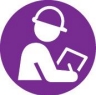 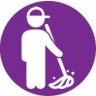 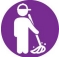 Key responsibilities for delivering cleaning services are:••The site supervisor is responsible for ensuring cleaners are properlyresourced and trained to carry out routine and COVID-deep cleaning servicesas documented in the procedures.Cleaning staff are responsible for following instructions and carrying outcleaning duties safely and effectively.a) COVIDSafe actions for cleanersHand hygieneHand hygiene includes washing with soap and water and using alcohol-based hand rub. Practicing handhygiene will protect you from germs on surfaces and prevent spreading germs around the building as clean.When do you need to wash your hands?•	When you arrive in the building•	Before putting on your gloves•	If they are visibly soiled or contaminated•	After removing your gloves•	Before and after eating, drinking or smoking•	After going to the bathroom•	Before you leave the building12 steps to washing your hands1.2.3.4.5.6.7.8.9.Wet hands with warm waterApply liquid soap into your handRub palms round and roundRub backs of each handRub palm to palm and between fingersRub backs of fingers in your palmSwivel thumbs inside your fistRub fingertips in your palmsRinse soap from your hands10. Pat your hands dry with paper towel32COVID-19 cleaning guidelines for workplaces: information for cleaners, business owners and managersOFFICIAL11. Use the towel to turn off taps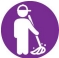 12. Throw away paper – your hands are now safeHow to apply alcohol-based hand rubHand Sanitiser must contain between 60 – 70% alcohol to be effective. Always carry a bottle and store sparebottles.An alcohol-based hand rub is used when hand washing with soap and water is not possible. It can kill germson clean hands but will not be as effective if your hands are visibly soiled.8 steps to using an alcohol-based hand rub1.2.3.4.5.6.7.8.Apply hand sanitiser into the palm of your handRub palms round and roundRub backs of each handsRub palm to palm and between fingersRub backs of fingers in your palmSwivel thumbs inside your fistRub fingertips in your palmsAllow hands to air dry.How to care for your handsGerms can enter your body through cracks, abrasions and wounds on your hands. The skin on your hands isyour defence against germs, so look after it.•	Wear gloves while handling chemicals and cleaning contaminated surfaces.•	Cover cuts and abrasions with water resistant band-aids prior to starting work.•	Moisturise your hands regularly.•	If you start to get skin problems from wearing latex gloves or from using an alcohol-based hand rub (forexample dermatitis), report it to your Manager immediately.Keep your hands free of objects that can trap dirt.•	Excess jewellery may interfere with hand hygiene, so keep to a minimal only (for example a plain weddingband).•	Keep your nails clean and short.•	Artificial nails, nail polish, or nail enhancements can harbour infections pathogens and should be avoided.Remember that wearing gloves does not replace hand hygiene and is not a substitute for it!How to physical distance while cleaning•	Always ensure your keep 1.5 metres between you and your teammates.•	Do not hug, shake hands or kiss in greeting. You can touch elbows or just smile and say hello in greeting.•	Some worksites will have stickers and posters on the floors and walls to remind you.Control the number of people together•	If working in the same room or area, always maintain 1.5 metres between each staff member.COVID-19 cleaning guidelines for workplaces: information for cleaners, business owners and managersOFFICIAL33•	Take turns to use the cleaner’s room.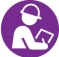 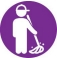 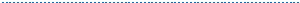 •	Take turns to have breaks.•	If you take breaks together, meet outside in the open air, while still maintaining 1.5 metres between you all.•	Leave doors open and turn on extractor fans when in the cleaner’s room or other small spaces such as abathroom.Download the Australian Government poster: Keeping your Distance<https://www.health.gov.au/resources/publications/coronavirus-covid-19-keeping-your-distance>Travelling to siteIf you need to travel in a vehicle with other teammates for work purposes, you still need to practice physicaldistancing. Safe Work Australia has issued the following advice.•	Reduce the number of workers travelling together in a vehicle for work purposes.•	Ensure that only two people are in a 5-seat vehicle – the driver and a worker behind the front passengerseat. Only one worker should be in a single cab vehicle.•	If workers are required to travel together for longer than 15 minutes, set air conditioning to external airflowrather than to recirculation or windows should be left opened.•	Clean shared vehicles more frequently, no matter the length of the trip, after each use.How to wear PPE safelySite supervisorsIt is the responsibility of the site supervisor to ensure that the correct PPE is readily available for all cleaningstaff, and that sufficient quantities have been provided so they can be disposed and replaced at regularintervals and when contaminated.Site supervisors and cleaning staffThe following information is designed for cleaning personnel.Personal protective equipment (PPE) helps to protect people from potential infection and cross contamination.However, putting PPE on and taking it off the wrong way, defeats the purpose of wearing it.View the factsheet: How to put on, wear and take off your PPE safely <https://www.dhhs.vic.gov.au/infection-prevention-control-resources-covid-19#personal-protective-equipment-ppe-guidelines-and-resources>.Putting on PPE correctlyIt is important to follow the correct procedure when putting on PPE.1. Before you start, make sure the PPE you are putting on is new and not contaminated.2. Wash your hands with soap and water or apply hand sanitiser.3. Put on your clean work shirt.4. Pick up the facemask and secure the ties or elastic bands at the middle of the head and neck. If there areloops on the side of the face mask, then make sure they secure over your ears.5. Ensure you fit the flexible band to the bridge of the nose.6. Check to make sure the mask covers your face from the nose and below your chin.7. Put gloves on.34COVID-19 cleaning guidelines for workplaces: information for cleaners, business owners and managersOFFICIALWearing PPE correctly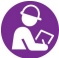 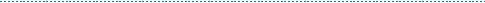 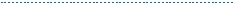 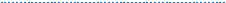 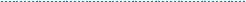 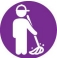 It is important for you to wear PPE correctly to avoid any cross contamination to yourself or others.•	Avoid touching the front of the mask.•	Change the face mask if worn continuously every 4 hours or before if it becomes moist or visibly soiled.Always refer to the manufacturer's instructions for each brand / type.• Wash your hands with soap and water or apply alcohol-based hand rub.• Do not use an alcohol-based hand rub while wearing gloves.• Remove gloves to wash hands directly with soap and water or with alcohol-based hand rub.•	Change PPE when soiled using the correct removal method.•	Remove PPE in-between bathrooms and other areas (or between floors or rooms during a COVID-Response Clean).• Follow the correct procedures to put on and take off PPE (see below)•	Dispose of used masks or gloves into the general waste bin.Taking off PPE correctlyWhen you remove PPE, follow these steps to ensure you don’t re-contaminate yourself.1. Use one glove to pull the other one off and hold by the cuff as you dispose of them.2. Apply hand alcohol-based hand rub or wash hands with soap and water.3. Remove your gown and place into a garbage bag to take home.4. Undo face masks at the back and hold by the string as you dispose of them.5. Wash your hands thoroughly.PPE PostersDownload the following posters about safely putting on, wearing and taking off PPE:•	Wearing PPE: How to put on (don) and take off (doff) your personal protective equipment (PPE)<https://www.dhhs.vic.gov.au/infection-prevention-control-resources-covid-19#personal-protective-equipment-ppe-guidelines-and-resources>•	Gloves: Australian Government Department of Health website How to fit and remove protective gloves<https://www1.health.gov.au/internet/main/publishing.nsf/Content/how-to-fit-and-remove-protective-gloves>•	Masks: Australian Government Department of Health website How to fit and remove a surgical mask< https://www1.health.gov.au/internet/main/publishing.nsf/Content/how-to-fit-and-remove-a-surgical-mask>•	Eyewear: Australian Government Department of Health website How to fit and remove protective eyewear< https://www1.health.gov.au/internet/main/publishing.nsf/Content/how-to-fit-and-remove-protective-eyewear>Coronavirus (COVID-19) testing and isolationWho should be tested for coronavirus (COVID–19)?Site supervisors and cleaning staffAnyone who feels unwell with the following symptoms should go and get tested for coronavirus (COVID-19):•	Fever or chills in the absence of an alternative diagnosis that explains the clinical presentation (includingconsideration of potential co-infection with other illness).COVID-19 cleaning guidelines for workplaces: information for cleaners, business owners and managersOFFICIAL35•	Acute respiratory infection (for example cough, sore throat, shortness of breath, runny nose, or loss or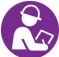 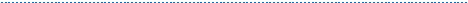 change in sense of smell or taste).Who should isolate?If you show any symptoms of coronavirus (COVID-19), you should not go into work.•	You must go and get tested for coronavirus (COVID-19).•	Isolate and wait for your results.•	Isolate as advised if you are positive.•	Inform your employer if you test positive to coronavirus (COVID-19).The following sections of this guide contain more detailed strategies for implementing and monitoring bestpractices in routine cleaning services that can be included in a COVIDSafe Plan.b) Clean safely and effectivelyThe following section provides a simple step-by-step guide to preparing, using, maintaining and disposing ofcleaning supplies for routine cleaning services and cleaning high touch surfaces.For more information about cleaning and using disinfectants correctly during a COVID-deep clean, refer toSection 3: procedures or the Factsheet: How to clean and disinfect after a COVID-19 case in non-healthcaresettings <https://www.dhhs.vic.gov.au/preventing-infection-workplace-covid-19>.How to prepare cleaning suppliesSite supervisorsSupervisors should prepare all cleaning supplies ready for the cleaners to start cleaning:•	Check that the spray bottles are clean, the labels are undamaged and are clearly readable.•	Read the label or product poster to find out the correct dose for the task. This is important because:− if the dose is too strong, it could leave a sticky residue behind to the surfaces that will attract dirt andgerms, or irritate the occupant’s skin if they touch or sit on it− if the dose is too weak, it may not work properly.•	When re-filling the spray bottle, use dispensing equipment to accurately measure the chemical dose.•	If there is no dispensing equipment installed, use a measuring jug or fill to the dose-line on the bottle.•	Collect the correct number of colour-coded cloths or disposable wipes.•	Place the supplies on the cart or in the caddy, keeping the clean cloths where they can’t get soiled.How to prepare cleaning processesSite supervisorsHow to sequence cleaning workflowsPlan and train cleaners in the correct order of cleaning rooms and buildings to prevent the spread of germsand soil from cleaning tools. Cleaning sequencing will improve efficiency as well as hygiene.•	High touch surfaces: Identify the high touch surfaces and clean them first with a clean cloth.•	Cleanest to dirtiest:− Clean the cleanest areas before the dirtiest areas (for example clean general areas before bathrooms).36COVID-19 cleaning guidelines for workplaces: information for cleaners, business owners and managersOFFICIAL•− Clean the cleanest surfaces of before the dirtiest ones (for example clean kitchen benches before thestove top).Top to bottom: Clean the room from top to bottom so that soil or cleaning solutions do not spill ontosurfaces that have already been cleaned.•	Left to right: Clean rooms systematically (i.e. left to right or right to left) so that no surfaces are missed.How to prepare cleaning tools on high touch surfacesCleaning cloths can easily spread germs and soil (contamination) from one surface to another. This is called‘cross-contamination’. It is important that the supervisor prepares and implements systems that prevent cross-contamination when cleaning high touch surfaces.Teach cleaners to wipe lightly across the high touch surface in one direction. Make sure they don’t scrub orrub the cloth in circles as that can spread contamination around.The way in which disposable and reusable cloths are handled needs to be different.•	Disposable single-use wipes should be replaced after cleaning each new surface.•	Prevent cross-contamination when cleaning with reusable cleaning cloths, the following practices shouldbe followed:− Supply and carry enough quantities of replacement cloths in a cleaner’s cart or caddy and teachcleaners how often to replace them.− Teach cleaners to fold cloths into 4 or 8 sides and clean each high touch surface with a fresh side. Thisallows one cloth to clean up to 8 high touch surfaces before it needs to be replaced and washed.How to clean hard surfaces effectively - 10 stepsCleaning staffTo ensure all soil is removed from the surface, and that soil and germs are not spread to other surfaces, theface of the cleaning tool in contact with the surface must always be clean and the technique must be effective.1.7.8.9.Dampen a cloth under the tap and wring out or take a pre-dampened wipe.Fold the cleaning cloth or wipe into 4 or 8 sides.Spray the cloth with pH neutral cleaning agent.Place the cloth flat on the surface and place the hand flat on top of it.10. Lift one side of the tool with the thumb to grip it between the thumb and forefinger.11. Wipe in one direction across the surface, leading with the thumb.12. When cleaning large surfaces use an ‘S’ motion, turning the cloth to lead with the thumb.13. Turn the tool over to a fresh side and repeat on the next surface.14. When all sides of the cloth have been used, change it for a fresh one.15. Place the soiled cloth into a container or throw the disposable towel / wipe into the bin.COVID-19 cleaning guidelines for workplaces: information for cleaners, business owners and managersOFFICIAL37How to use disinfectants - 5 important rules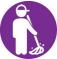 Site supervisors and cleaning staffFor routine cleaning services in community buildings, disinfectants only need to be used on high touchsurfaces when there are increased numbers of coronavirus (COVID-19) in the community, or during a COVID-deep clean on all hard surfaces.Disinfectants should be used correctly or they may not be effective. To kill germs on the surface effectively,there are five key things that a disinfectant needs to work effectively:1.	Be effective against theparticular germs to kill2.	Be used at rightconcentration3.	Be applied to a clean, drysurface4.	Be applied with a freshside of a (disposable)cleaning tool5.	Have enough time incontact with surface• Coronavirus (COVID-19) is a virus so the disinfectant needsto be antiviral or viricidal• Many commercial disinfectants and most food sanitizers aredesigned to kill bacteria, so check that it states they areviricidal (able to kill viruses)• Check the label or data sheet for the recommendedchemical dose• It is very important that all soil is cleaned from the surfacesfirst, so that the disinfectant can work properly• Use a reusable colour-coded cloth if there is a washingmachine and dryer on site, and carry enough clean cloths tobe able to clean each high touch surface• If this is not possible, use a disposable paper towel or wipe.• The surface needs to stay wet with the disinfectant for aslong as the manufacturer specifies, (for example 5 or 10minutes) before it can kill enough germs. This is called‘contact time’How to use floor cleaning equipmentSite supervisorsHow to use flat mops safely and effectivelyMicrofibre flat mops are ideal for damp mopping the floor; it prevents water spots and slip risks from wet floorsand helps to prevent cross-contamination by frequently changing mop heads. If flat mops are used,supervisors should implement and teach the following practices:•	Carry enough spare mop heads so they can be regularly changed (i.e. each room or per 25m2).•	Supply enough replacement mop heads so that the mop can be changed when it is dirty, or at regularintervals (for example every room / floor).•	Teach cleaners to mop using an ‘S’ motion, twisting the mop at either side and pulling the mop toward youas you walk backward. This avoids walking over the cleaned floor or leaving soil behind.How to use wring mops safely and effectively•	Wring mops should be colour-coded per area using the same system as used for cloths.•	It is very important that the chemical dose is accurate, or it could leave a sticky residue on the floor fromoveruse that more soil and contamination can be adhered to and could create a slip risk.38COVID-19 cleaning guidelines for workplaces: information for cleaners, business owners and managersOFFICIAL•	Wring mops and buckets can spread dirty water and contamination around the building and the water and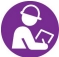 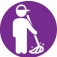 detergent should be refreshed frequently. They are not advised for use during a COVID-deep clean.•	Teach cleaners to bend their knees when pulling up on the wringer bucket and tuck your elbows in againstyour body to prevent shoulder injuries.c) Maintain cleaning suppliesSite supervisors and cleaning staffThe following information is designed for cleaning personnel.How to maintain disinfectants and cleaning agentsWhile carrying out cleaning, dirty cleaning cloths, surfaces, toilet brushes and rubbish bins are beingconstantly touched. The germs on these surfaces and objects are then passed onto the cleaning productspray bottles. That means bottles need to be cleaned at the end of every shift as much as cleaning cloths do.•	Tip out the spent chemical, rinse well and wipe down the outside of the bottle.•	Leave the bottles upside down to air-dry before refilling if possible.•	Cleaning chemicals and disinfectants have a limited shelf-life once they have been diluted in tap water andneed to be replenished regularly. Check with the manufacture about how often this should be done.•	Chlorine bleach must be replenished daily. It will not last longer than 12 hours once it has been diluted.How to maintain cleaning cloths and mops•	Important: Rinsing microfibre cloths and mops under the tap cannot remove soil and germs well enough.•	If possible, reusable microfibre cloths and mops should be washed in a hot wash in the washing machineusing the warmest setting, then completely dried before reuse, preferably in a tumble dryer.•	If a washing machine is not available, hand wash cleaning cloths in a dedicated ‘washing’ bucket withwarm water and detergent. Rinse the cloths well with cold water in the bucket.•	After washing, place microfibre tools in an electric dryer on a medium setting to avoid damaging them.•	If an electric dryer is not available, hang tools to dry where air can circulate, on a rack or washing line.•	Important: Do not drape damp cloths over cleaning equipment or carts to dry, as this will make themsoiled again and unable to dry properly.•	If a washing machine and dryer are not available on site, consider taking them off site to launder or using acommercial laundering service.Laundering cleaning tools after a COVID-deep clean•	If reusable cloths are used for cleaning during a COVID-deep clean, they should be:− washed onsite if the washing machine has capacity to maintain temperature at 65°c for at least 10minutes, or 71°c for at least 3 minutes to comply with AS/NZS 4146-2000 for Laundry Practice, or− doubled bagged and taken to a commercial laundry.•	Handle soiled tools carefully. Do not shake dirty cloths and mops or the garbage bags with dirty laundry inthem, as the virus may be dispersed into air and breathed in.•	Cleaning tools or other fabrics that are heavily contaminated with body fluids should be thrown away.Laundering uniforms•	Instruct cleaners to wash their uniforms in a separate load from other domestic washing. A third uniformmay be required to enable this.COVID-19 cleaning guidelines for workplaces: information for cleaners, business owners and managersOFFICIAL39•	Following a COVID-deep clean, and before leaving the building: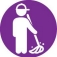 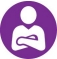 − Carefully remove washable aprons or coveralls and place inside a garbage bag. Tightly tie up the bagand perform hand hygiene before placing it in the vehicle.− Soiled, dry clothing does not need to be washed immediately, but can be left inside the garbage bags,or hung on the line to air, until ready for laundering.How to clean and maintain cleaning equipmentSite supervisors and cleaning staffThe following information is designed for cleaning personnel.At the end of every shift, or after finishing with each piece of cleaning equipment, it must be cleaned well,especially if used by other staff members.•	Wash, rinse and turn over to air dry all caddies and buckets including mop buckets.•	Damp wipe down all surfaces of carts, trolleys, caddies and buckets to remove residual chemical and soilafter cleaning.•	Thoroughly clean the touched surfaces and handles of cleaning equipment including carts, trolleys,caddies or buckets, and mops, brooms and vacuum cleaner poles.To respond to the increased risk level following a COVID-deep cleaning service, include a second disinfectingstep by using:•	a single-use disinfectant / cleaner wipe, or•	single use cloth with cleaning agent followed by disinfectant.Clean and maintain vacuum cleaners•	Wear a dust mask while removing and handling vacuum dust bags.•	To make the process of emptying the dust safer and more efficient:− line the cloth dust bag with a paper liner, or− replace cloth bags with a disposable paper dust bags.•	Replace dust bags and HEPA filters regularly to ensure they are working effectively.•	Clean and disinfect the vacuum pole where it is held after use if it is shared by other staff members.d) Dispose of waste items safelyHow to remove occupant waste safelyBuilding occupier and cleaning managerThe removal of waste items that can spread germs or attract pests must also form part of the daily routinecleaning schedules (for example used paper hand towel and food waste).The use and disposal of certain types of waste are likely to increase when the risk level increases to medium(for example paper hand towel, disinfectant wipes, personal protective gloves and face masks). It may also benecessary for building occupants to remove waste during opening hours in addition to after-hours services.Consideration will need to be given to the capacity and location of waste bins and the volume of resourcesneeded for safe handling of waste (for example bin-liners and PPE) as well as instructing those who areresponsible.40COVID-19 cleaning guidelines for workplaces: information for cleaners, business owners and managersOFFICIALRefer to Part 3. Procedures for more details about removing contaminated cleaning waste safely.How to scale up waste removalHow to dispose of waste safely after a COVID-deep cleanSite supervisors and cleaning staffThe following information is designed for cleaning personnel.During and after a COVID-Response Clean, the Environment Protection Agency (EPA) requires all waste tobe placed in yellow biohazard bags and disposed of in the clinical waste stream:https://www.epa.vic.gov.au/about-epa/publications/1898Supervisors should implement and teach cleaning staff to:••••••Keep a small yellow bin-liner tied to the side of the cart or carried inside a bin or bucket into whichused wipes, paper towel and gloves etc can be placed.After finishing each area or when the bin-liner is full, tie it down tightly and place into a yellowbiohazard garbage bag.Keep adding full, tied-down bin-liners to the yellow biohazard garbage bag. When the bag is full,and/or when the clean has finished, tie the garbage bag tightly.Important: Take care not to allow air from the bag to be squeezed into the face and breathed in asthe garbage bag is tied up. Handle it with care.Place the garbage bag into the clinical waste bin.Perform hand hygiene by washing hands thoroughly for 20 seconds with warm water and soap anddrying with paper towel.Contaminated paper towel waste cannot be recycled. Place it in the waste bin for disposal at landfill.COVID-19 cleaning guidelines for workplaces: information for cleaners, business owners and managersOFFICIAL41Part 5. Education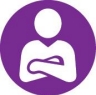 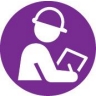 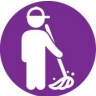 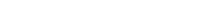 Key responsibilities for educating cleaning teams.•••The cleaning manager is responsible for providing supervisors and cleaningpersonnel with access to training resources and courses, and tracking traineecompletion and qualification registers.The site supervisor is responsible for being trained in infection controlpractices and for providing infection control and WHS training to cleaning staffworking on the sites they supervise.Cleaning staff are responsible for ensuring they understand the infectioncontrol and WHS training they are provided with and for following allinstructions while they clean.Site supervisorsIn order to protect their own health and the health of occupants and cleaning staff, supervisors must be trainedin infection control and safe cleaning practices before they supervise cleaners.The following section details the training courses that should be completed, before carrying out routinecleaning services, especially while there are increased rates of coronavirus (COVID-19) in the community, andprior to carrying out COVID-deep cleaning services.a) Infection control trainingSite supervisors and cleaning staffCoronavirus (COVID-19) infection control training (Department of Health)When there are increased numbers of coronavirus (COVID-19) in the community, and before carrying out aCOVID-deep cleaning service, all supervisors and cleaning operators should complete the on-line course:•	The Australian Government Department of Health’s COVID-19 infection control training.<www.health.gov.au/resources/apps-and-tools/COVID-19-infection-control-training>.42COVID-19 cleaning guidelines for workplaces: information for cleaners, business owners and managersOFFICIALSite supervisors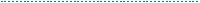 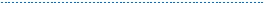 Infection control for cleaning and housekeeping staffBefore supervising cleaning staff on site for routine cleaning services, and a COVID-deep cleaning service, allsite supervisors should have a certificate of completion for the on-line training course:•	Infection Control for Cleaning and Housekeeping staff, provided by the Building Services ContractorsAssociation of Australia (BSCAA) <https://bscaa.com/training/infection-control-for-cleaning-and-housekeeping-staff/>.When there are increased numbers of coronavirus (COVID-19) in the community, all cleaning operatorsshould be given workplace training to support changes in cleaning schedules and processes for high touchsurface cleaning.Site supervisorsClean hospitals and aged care facilities (Skill set)It is recommended that before supervising cleaning staff on site for routine cleaning services, and especiallyprior to supervising a COVID-deep clean, site supervisors should gain a certificate of completion, or at leaststart working toward completing one or more of the following units of competency:•	HLTINFCOV001 - (Previously HLTINF001) Comply with infection prevention and control policies &procedures (COVID Clean Training - unit of competency).•	CPPCL03045 – Clean high-touch surfaces (unit of competency).•	These units are provided as a Skill Set package: CPPSS00050 - Clean hospitals and aged care facilities.b) Work health and safety trainingCleaning staffWork health and safety induction training for cleanersBefore working on site to carry out routine cleaning services, all cleaning operators should be given inductiontraining in:•	Workplace health and safety (WHS)•	basic cleaning skills for site specific duties.This training should be provided by a representative of the employer, an external registered trainingorganisation (RTO) or via online training.Details or summary of the training content, plus copies of signed completion forms for all cleaners workingonsite, should be made available to the building occupier, Worksafe representatives or the department uponrequest.COVID-19 cleaning guidelines for workplaces: information for cleaners, business owners and managersOFFICIAL43Site supervisors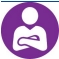 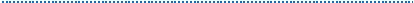 Certificate III in Cleaning Operations CPP30316It is recommended that before supervising cleaning staff on site for routine and COVID-deep cleaningservices, site supervisors should be qualified, or be starting to work toward this qualification:•	Certificate III in cleaning operations CPP30316Personnel carrying out hot water extraction carpet cleaning must have completed the unit:•	CPPCLO3006 - Clean carpetsc) Training implementationCleaning managerKeep a register of each personnel’s training course completion and qualifications:Appendix 4 – Cleaning schedule template for COVID-deep cleans contains a sample training completionregister.Physical distancing for training and meetingsSite supervisorsFace to face training of cleaners must be arranged so that physical distancing rules can be followed, while stillbeing able to provide demonstration and practice of essential infection control skills, for example:•	Putting on and removing PPE.•	Hand hygiene practices.44COVID-19 cleaning guidelines for workplaces: information for cleaners, business owners and managersOFFICIALCorrect cleaning and disinfection practices.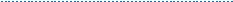 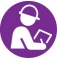 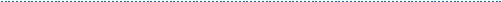 Physical distancing requirements for training and meetings includes:•	Hold training sessions outdoors or in large spaces with adequate ventilation that enable workers to keep atleast 1.5 metres apart from each other and the trainer.•	Ensure all trainers and trainees wear masks.•	Conduct meetings via video sharing apps wherever possible.Download the Australian Government poster: Protecting you from coronavirus<https://www.health.gov.au/resources/publications/protecting-you-from-coronavirus-0>.Educational postersCleaning manager and site supervisorsProvide cleaning personnel with educational resources, including posters and manuals in the cleaner’s room,if available, and constantly reinforce COVIDSafe messages.•	Information on hand hygiene, respiratory and cough etiquette and how to clean and disinfect surfaces.•	Physical distancing rules of 1.5metres and the maximum number of people allowed in confined spaces.•	The correct method of putting on and removing PPE (see section 3).•	Their workplace health and safety rights and requirements.Download Australian Government COVIDSafe posters<https://www.health.gov.au/resources/collections/coronavirus-covid-19-campaign-resources#posters>COVIDSafe information in other languagesIt is an WHS requirement to translate your training information into the spoken language of your personnel.Download the COVIDSafe workplace resources from the Australian Government website in multiplelanguages <www.australia.gov.au/covidsafe-resources-in-other-languages>.COVID-19 cleaning guidelines for workplaces: information for cleaners, business owners and managersOFFICIAL45Part 6. Monitoring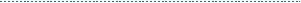 The final part of environmental cleaning services involves monitoring the performance outcomes of cleaningservices. Auditing and reporting close the loop on the accountability framework of cleaning and is an importantaspect of quality management. It keeps all parties honest and continuously improving.Where possible, audits should be conducted by the occupier, or by an independent auditor appointed by theoccupier as well by the cleaning service manager. This is especially important when the service has been out-sourced and contracted.Monitoring programs should ensure that the cleaning service is being delivered in accordance with:•	The building occupant’s cleaning schedules and standards.•	Building occupant’s COVIDSafe cleaning plans.•	Cleaning service provider’s COVIDSafe cleaning plans and procedures.•	Department of Health and Human Services Cleaning Guidelines.•	WorkSafe Victoria Regulations.The final part of the guidelines defines four types of service monitoring and how they can best be applied toeach of the cleaning service risk levels.•	Regulatory compliance: Are all relevant regulations and guidelines being met?•	Service conformance: Are the activities being carried out as promised?•	Cleaning performance outcomes: Is cleaning being performed to the standards set?•	Cleanliness testing: Are the building surfaces measurably cleaner after cleaning?Appendix 6 – Checklist for monitoring Routine cleaning services contains a checklist: How to monitor cleaningperformancea) Regulatory complianceCleaning or compliance managers should develop site assessment checklists for auditing and monitoring theconformance of cleaning personnel, and the cleaning storerooms, to the organisation’s documentedprocesses.Key audit items should include:•	COVIDSafe workplace requirements, including physical distancing and hand hygiene•	supply of validated disinfectants with ARGT listing as effective against coronavirus (COVID-19)•	supply of current SDS for all products•	supply and wearing of PPE•	safe chemical handling and dispensing systems•	correct disposal of contaminated cleaning tools and PPE•	records of cleaning employee names, hours, team members and locations for every shift•	signage and information provided to cleaners.The Department of Health and Human Services and WorkSafe Victoria may also undertake spot checks andaudits, especially prior and after delivering COVID-Response cleaning services.46COVID-19 cleaning guidelines for workplaces: information for cleaners, business owners and managersOFFICIALb) Service monitoring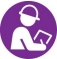 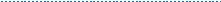 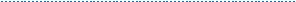 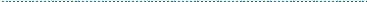 Monitoring routine cleaning servicesCleaning manager and site supervisorsCleaning managers or supervisors should monitor their sites and cleaning staff to ensure all aspects of theirCOVIDSafe cleaning plan and standard operating procedures are being followed.Checklists and reports could then be provided to the building occupier.•	Site checklists could include:− Monitor cleaner’s rooms to ensure ongoing supply of the approved cleaning products, validateddisinfectants and equipment.− Monitor cleaner’s rooms to ensure dispensing equipment is being used correctly, Safety Data Sheetsare current, the room is neat and tidy and cleaning cloths and mops have been laundered correctly.− Monitor the cleaner’s adherence to COVIDSafe practices such as physical distancing, hand hygieneand correct handling of cleaning tools to prevent cross-contamination.•	Evidence could include:− Reports of service conformance may be supported with copies of delivery dockets and photos ofcleaner’s rooms.− Duty checklists that were completed by supervisors using either a phone app or paper-based form.− Gaps in cleaning and corrective actions taken, to be documented and kept as proof of auditingoutcomes.•	Training Registers could include:− Qualification updates for supervisors and managers.− Competency checklists to monitor cleaning staff’s adherence to training including correct use of PPE,hand hygiene, cloth handling, application of cleaning agents and disinfectants.− Training Completion Registers for online and induction training.Appendix 5 contains a Training completion register template.Appendix 6 contains a Checklist for monitoring Routine cleaning services.Monitoring COVID-deep cleaning servicesSite supervisorsAuditing apps could be used by Site supervisors to upload photos as evidence that duties have beencompleted fully and correctly, especially following a COVID-deep clean. For example:•	Photos of cleaning teams and site supervisors preparing them with the correct PPE and equipment to enterthe site, corroborated with sign-off list of cleaner’s names.•	Photos of cleaning products and equipment as listed in the COVIDSafe cleaning plan / SOP procedures.•	Before and after photos of areas that have been ‘deep’ (thoroughly) cleaned.Appendix 7: COVID-deep ‘Certificate of Completion’ Template can be used by supervisors to report serviceconformance following a COVID-deep clean.COVID-19 cleaning guidelines for workplaces: information for cleaners, business owners and managersOFFICIAL47c) Cleaning performance outcomes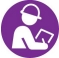 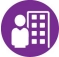 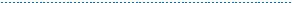 Cleaning manager and site supervisorsManagers and supervisors should regularly monitor the performance of routine cleaning servicesagainst the agreed schedules and cleaning standards.Building occupierBuilding occupiers or cleaning auditors acting on their behalf, may conduct regular cleaning audits to ensurethe standard of cleaning remains high and not solely rely on reports provided by cleaning managers.For effective auditing and assessment, clear cleaning performance outcome standards need to be establishedand communicated by the building occupier for each type of surface and cleaning duty.Performance auditing for routine cleaningExamples of how to assess the performance of routine cleaning services:•	Visual assessment: Observing and assessing whether the defined cleanliness standards have been met.A sliding scale of how much soil has been removed from the surface is applied. Note that visualassessment is not ideal for auditing cleanliness of high touch surfaces because germs are invisible.•	White glove assessment: Wiping a surface with a damp white cloth to check if any dust and spots can beremoved.•	Completion checks: Check to ensure a duty has been completed, such as emptying bins, replacing papertowelling or comparing the result of deep (thorough) cleaning via before and after photos.Cleaning performance audits should also take into consideration the frequency that is set for each duty andwhere in that cycle has the audit taken place. For example, if dusting ledges in stairwells is a scheduledmonthly clean, a certain layer of dust is expected to build up over that period.The Cleaning Standards for Victorian Health Facilities 2011 provides a framework for measuring performanceoutcomes depending on the level of risk for cleaning in healthcare facilities<https://www2.health.vic.gov.au/Api/downloadmedia/%7B25E0C6F5-201C-4229-9318-F8229B93B9DA%7D>.Performance auditing for COVID-deep cleaningBuilding occupierBuilding occupiers or cleaning auditors should assess the performance of cleaning following a COVID-deepclean, although this may be undertaken by the department.Examples of ways to assess the performance of COVID-deep cleaning services:•	Visual assessment: Observing and assessing that basic levels of cleanliness have been met, especiallyon high touch surfaces. If the surface is visibly soiled, the disinfectant is unlikely to have been effective.•	White glove assessment: Wipe the surface to check for residual soil or tackiness from the overuse ofdisinfectant.48COVID-19 cleaning guidelines for workplaces: information for cleaners, business owners and managersOFFICIAL•	Completion checks: Check to ensure that all rubbish has been removed, clutter has been cleared from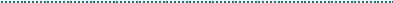 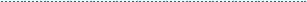 surfaces so they can be cleaned, and either thrown away or placed into containers; and food has beenremoved from the fridge. Comparing the result of deep (thorough) cleaning via before and after photos.•	Supervisor reports: Check the results and photos submitted by the Site supervisor following the clean,Appendix 4 contains a Cleaning schedule template for COVID-Response deep cleans. This can be usedto list all touched and hard surfaces that need to be cleaned, then check off by the site supervisor oncecompleted.Appendix 7 contains a COVID-deep ‘Certificate of Completion’ template that may be used by supervisorsfollowing a COVID-deep clean.d) Cleanliness testingThere are several methods for carrying out cleanliness testing of high touch surfaces. Be aware that there areno recognised Australian industry standards against which cleanliness testing can be measured, and norequirement by the department to do so.The two most common methods used are UV Fluorescent marking and Rapid ATP testing. The results shouldbe viewed as indicators and demonstrate trends rather than a pass / fail result.UV Fluorescent markingFluorescent gel is invisible and can only be seen with an ultraviolet (UV) light. UV marking is widely used inhospitals to teach and monitor compliance of touch point cleaning.A spot of Fluorescent gel is placed onto a high touch point surface prior to the cleaning shift, allowing time forit to dry, and the exact test locations are recorded. It is recommended that a 10-20% sample of the listed hightouch points are tested.After cleaning has been carried out, check each location with the UV torch, and score the results as follows:•	If the spot of gel is still there, it shows that the surface was not cleaned.•	If some gel residue is still visible, it indicates that the cleaning was not effective.Using UV Fluoro marking for routine cleaning and high touch surface auditsWhile UV Fluoro marking is not a scientific system, it is often used as a visual and highly effective training andmonitoring tool to measure cleaning completion on high touch surfaces. By measuring multiple touch points,you can measure how diligently cleaning operators perform their duties to keep high touch surfaces clean.Using UV Fluoro marking for COVID-Response cleaning auditingBecause the auditor must manually place the gel directly onto the surface PRIOR to cleaning, UV Fluorescentmarking is NOT suitable for use during a COVID-Response cleaning service as the risk of spreadingcontamination, or being contaminated, is too high.Rapid ATP testingAdenosine Triphosphate (ATP) is a protein that is found in the cells of all carbon-based matter. This includesfood, soil, body fluids, skin cells, dust, and bacteria (but not viruses as they are not living cells).ATP testing devices count the number of ATP molecules left on a surface after cleaning, making it a usefulway to measure contamination on a surface, and by default, audit the effectiveness of the cleaning process.Swabbing must be done soon after a surface has been cleaned. The swab is placed into the testing device,and a reading is given within seconds. The lower the count, the less residual ATP is on the surface andtherefore the cleaner it is. The higher the ATP count, the dirtier the surface is.COVID-19 cleaning guidelines for workplaces: information for cleaners, business owners and managersOFFICIAL49If ATP testing is used, it should be carried out by an experienced auditor following a rigorous testing protocol ifused to measure cleanliness for coronavirus (COVID-19) prevention or after a COVID-Response Clean.ATP devices can produce widely variable and inaccurate results if they are not used correctly. There areseveral other limitations to ATP testing to be aware of.•	ATP testing cannot measure the amount of virus particles on a surface. It is used to give an indication ofhow effectively a high touch surface has been cleaned.•	One or two tests will not provide an accurate result. Multiple test points are required to build a reliablepicture of cleaning effectiveness.•	ATP swabs are affected by disinfectant. Auditing after disinfecting will often produce a zero count and isnot an indication of how well the surface has been cleaned. It should be carried out after cleaning andbefore disinfection, or several hours after disinfection, to allow the chemical to off gas.•	There are no standardised testing protocols or pass / fail ATP counts, as each device uses a differentmeasuring system.•	Different surfaces generate different counts depending on how porous or rough they are. ATP numberscan be meaningless unless you know the ideal count for each type of surface and environment.Using ATP for routine cleaning and high touch surface auditingIf ATP testing is used, it should be conducted on the same test points at regular periods. The results indicatetrends and indicate problem areas, which can then be investigated, such as from soiled cloths, hands orineffective cleaning techniques. If used correctly, it is a valuable tool for measuring how effective the cleaningperformance is on high touch surfaces.Using ATP for COVID-Response cleaning auditingDue to the problems with ATP being affected by disinfectants, it is questionable how effective ATP testing isimmediately after conducting a COVID-Response Clean. For this reason, it is not recommended.However, ATP testing could potentially be carried out the following day by testing multiple touched surfaces asthis will show whether cleaning has taken place or not.50COVID-19 cleaning guidelines for workplaces: information for cleaners, business owners and managersOFFICIALReferences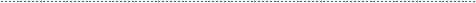 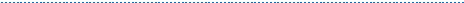 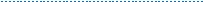 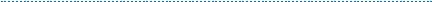 •	Australian Guidelines for the Prevention and Control of Infection in Healthcare, The National Health andMedical Research Council (NHMRC), Accessed September 2020.•	Australian Government. Environmental cleaning and disinfection principles for health and residential carefacilities <https://www.health.gov.au/resources/publications/coronavirus-COVID-19-environmental-cleaning-and-disinfection-principles-for-health-and-residential-care-facilities>, accessed June 2020.• Australian Government, Coronavirus (COVID-19) Information about routine environmental cleaning anddisinfection in the community <https://www.health.gov.au/resources/publications/coronavirus-COVID-19-information-about-routine-environmental-cleaning-and-disinfection-in-the-community>, accessed June2020.• Australian Government, Therapeutic Goods Administration <https://www.tga.gov.au/disinfectants-use-against-COVID-19-artg-legal-supply-australia>, accessed June 2020.• Safework Australia <https://www.safeworkaustralia.gov.au/COVID-19-information-workplaces/industry-information/general-industry-information/cleaning>, accessed June 2020.• Health and Safety Executive <https://www.hse.gov.uk/coronavirus/disinfecting-premises-during-coronavirus-outbreak.htm>, UK, accessed July 2020.•	Controlling exposure to disinfectants used in the food and drink industries<www.hse.gov.uk/food/disinfectants.htm>, Health and Safety Executive UK, Accessed September 2020.COVID-19 cleaning guidelines for workplaces: information for cleaners, business owners and managersOFFICIAL51AppendicesAppendix 1: Checklist for engaging cleaning servicesWho is this checklist for?This a checklist that is to help building occupiers engage a suitable cleaning company.It is divided into two parts. It details the type of information and evidence that you should expect to receivefrom a professional, experienced cleaning company, in order to:•	carry out routine cleaning services•	be prepared to carry out a COVID-deep clean.While it is not essential that every item is ‘ticked’, the more information you have, the more you will be able tocontrol and predict the quality of the cleaning service and hold the cleaning company to account.52COVID-19 cleaning guidelines for workplaces: information for cleaners, business owners and managersOFFICIALCOVID-19 cleaning guidelines for workplaces: information for cleaners, business owners and managersOFFICIAL53Refer to Appendix 6 Checklist for monitoring cleaning performance to ensure that these requirements have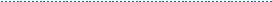 been delivered after the service has been carried out.54COVID-19 cleaning guidelines for workplaces: information for cleaners, business owners and managersOFFICIALAppendix 1b: Checklist for engaging cleaning services for a COVID-deep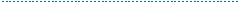 cleanAs part of the COVIDSafe Plan, a Building Occupier is required to ‘Prepare your response to a suspected orconfirmed COVID-19 case’, by ‘Preparing to undertake cleaning and disinfection at your business premises’(see Appendix 2). The following checklist should be completed and attached to your COVIDSafe Plan.If a cleaning company is currently engaged to deliver Routine Cleaning Services in your building, or if adifferent service will be engaged, the following checklist should be used in addition to Appendix 1a Checklistfor Engaging Routine Cleaning Services, to ensure they are prepared, resourced and qualified to carry out aCOVID-Response Clean (if required).Cleaning roles and responsibilities:Who will clear clutter from the surfaces prior to cleaning?Who will remove rubbish from the building prior to cleaning?Provide detailsCOVID-19 cleaning guidelines for workplaces: information for cleaners, business owners and managersOFFICIAL55Who will remove food from the fridge prior to cleaning?Who will check that cleaning has been fully completed?What cleaning monitoring method will be used?Who will sign-off the cleaning completion certificate?56COVID-19 cleaning guidelines for workplaces: information for cleaners, business owners and managersOFFICIALAppendix 2: Preparing a COVIDSafe Cleaning PlanIt is designed to help building occupiers and cleaning managers to complete all aspects relating to cleaningservices in the Victoria Government’s COVIDSafe Plan.Action to mitigate the introduction and spread of coronavirus (COVID-19)COVID-19 cleaning guidelines for workplaces: information for cleaners, business owners and managersOFFICIAL5758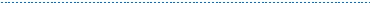 COVID-19 cleaning guidelines for workplaces: information for cleaners, business owners and managersOFFICIALAppendix 3: Cleaning schedule example for routine servicesWho is this Cleaning Schedule example for?This is designed to help building occupiers specify and easily adjust the facility’s routine cleaning servicerequirements on high and minimally (low) touched surfaces.How to use this cleaning schedule•	List each building element (surface or object) per area in the left-hand column (below is a sample only).•	Set the frequency to which each element needs to be cleaned in the right-hand columns, according towhether they are high or minimally touched surfaces.•	The frequency can be scaled up while there are increased cases of coronavirus (COVID-19) in thecommunity (Medium Risk), then scaled back down for business as usual (Low risk). The example below isfor Medium Risk.COVID-19 cleaning guidelines for workplaces: information for cleaners, business owners and managersOFFICIAL59Appendix 4: Cleaning schedule template for COVID-deep cleansWho is this cleaning schedule template for?This is designed to be used by Building Occupiers and Cleaning Managers / Supervisors, to document theCOVID-deep cleaning schedules.How to prepare this template•	List and describe the areas to be cleaned, as identified by the Building Occupier or DHHS. Copy and pastea separate table for each area.•	List each hard surface or object that may have been touched by the suspected or confirmed coronavirus(COVID-19) case, within each contaminated area.How to use this template during and after a COVID-deep clean• Print and use a pen to ‘tick off’ each surface cleaned. Take photos of the area as supporting evidence.• After the clean, take a photo of the template then dispose of it and sanitise hands and phone thoroughly.60COVID-19 cleaning guidelines for workplaces: information for cleaners, business owners and managersOFFICIALAppendix 5: Training completion register templateWho is this cleaning schedule template for?This template is for Site supervisors or training managers to track and report on the induction training providedto all personnel engaged to carry out cleaning on site.How to use this template• Complete the details where the induction training took place (e.g. the building where the cleaner’s work)• Tick the training session title / topic that was covered. Change or add details as required.• Write the trainer’s details and list the induction training participants in the left column.• Once the training session is complete, check to make sure they fully understand and can carry out the taskCOVID-19 cleaning guidelines for workplaces: information for cleaners, business owners and managersOFFICIAL61Appendix 6: Checklist for monitoring routine cleaning services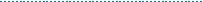 Who is this checklist for?This is designed for Building Occupiers and Cleaning Supervisors to monitor routine cleaning services againsttheir COVIDSafe plan.How to use this checklist• This checklist is designed to complement the checklist How to Engage Cleaning Services, to ensure thedocumented cleaning methods are being implemented.• Review the cleaning service’s COVIDSafe Cleaning Plan, Procedures and Chemical Register.• Amend or add details to the Cleaner’s room checklist below in line with these plans and procedures.Building and cleaning service details:Building occupier:Cleaning company:Building name andlocation:Date:Additional comments and rectifications:62COVID-19 cleaning guidelines for workplaces: information for cleaners, business owners and managersOFFICIALAppendix 7: COVID-deep ‘Certificate of Completion’ templateWho is this template for?This template is to be completed by cleaning managers or by the building owner occupier after carrying out aCOVID-deep clean in a building where there has been a suspected or confirmed coronavirus (COVID-19)case.How to complete the Certificate of Completion template•	Complete all details on the Certificate of Completion below and attach the required photos and documentsas evidence. Photos taken onsite can also be sent electronically via auditing apps. Send a copy to:− The Building Occupier after carrying out a COVID-Response Clean.− The Department of Health and Human Services if requested.COVID-19 cleaning guidelines for workplaces: information for cleaners, business owners and managersOFFICIAL63Low riskRoutine cleaning practicesMedium riskIncreased numbers of positiveCOVID-19 in the communityHigh riskCOVID-deep cleaningBusiness as usual cleaningPrevent the spread of disease(germs) by maintaining goodhygiene and cleaning as routinepractices.Preventative cleaningPrevent the spread of COVID-19by increasing the cleaning anddisinfection of frequently (high)touched surfaces in high activityareas.Decontamination cleaningThorough cleaning anddisinfection of the areas in theworkplace that a suspected orconfirmed COVID-19 case wasidentified to have been.Routine cleaning practicesIncreased numbers of positiveCOVID-19 in the communityCOVID-deep cleaningA site supervisor would managethe supply, use, maintenance andstorage of cleaning materials /equipment, and organise thecleaning personnel’s shifts andrecords daily.They would provide new cleanerswith site and WHS Inductiontraining and the team withongoing training in cleaning andsafety skills.They would provide an effectivecommunication channel betweenthe occupier and the cleaners.In addition to routine supervisionduties, the site supervisor wouldschedule shifts so that cleanerscan maintain physical distancing,especially in the cleaner’s room,and assign daytime shifts to cleanhigh touch surfaces if required.Both they and the cleaners shouldcomplete coronavirus (COVID-19)infection control training, includingprocesses related to high touchsurface cleaning.They would ensure the additionalsupplies of cloths, hand sanitiserand PPE were available.The site supervisor would need toliaise with the occupier or DHHS ifa COVID-deep cleaning service isrequired, to determine the hightouch points in an identified areathat would need to be cleanedand number of personnel tocomplete the task.To ensure only cleaning staff thathave completed the appropriateCOVID-deep cleaning infectioncontrol training to attend theworkplace and undertake thetask.High touch surfaces incommon areasHigh touch surfaces inkitchensHigh touch surfaces inbathrooms and toilets• light switches• door handles• push plates• railings• lift buttons• counters• hot desks• shared phones and computerkeyboards• shared office equipmentbuttons• EFTPOS machines and sign-intouch screens.• tap handles• soap dispenser pumps• dining tables• seat arms and backs• water fountain buttons• fridge, cupboard and drawerhandles• microwave and electricalappliance buttons.• door handles• door locks and push plates• basin and shower tap handlesand benches• soap dispenser buttons• hand dryer buttons• toilet and urinal flush buttons• toilet lid and seat front• sanitary bin lids• safety railings in accessibletoilets.Routine cleaning practicesIncreased numbers of positiveCOVID-19 in the communityCOVID-deep cleaningDoor handles in a reception areathat are touched 10 times a dayby the same person would requireto be cleaned dailyDoor handles in a reception areathat are touched 10 - 20 times aday by different people could becleaned and disinfected twicedaily.Minimum touched surfaces, nochange in cleaning requiredDoor handles in a reception areathat were touched frequently by asuspected or confirmedcoronavirus (COVID-19)employee during their infectiousperiod, would require the door tobe thoroughly cleaned and thedoor handle to be cleaned anddisinfectedBoth frequently and minimallytouched surfaces will need to becleaned in contaminated zones.Routine cleaning practicesIncreased numbers of positiveCOVID-19 in the communityCOVID-deep cleaningThe handles of tools in a sharedworkshop that are touched by 5people, several times a day,would require to be cleaned daily.Employees would be encouragedto maintain hygiene practices.The handles of tools in a sharedworkshop that are touched by 5people, several times a day, couldbe wiped clean after each use.All handles of tools in a sharedworkshop that were potentiallytouched by a suspected or aconfirmed coronavirus (COVID-19) case during their infectiousperiod coronavirus (COVID-19),would need to be cleaned anddisinfectedRoutine cleaning practicesIncreased numbers of positiveCOVID-19 in the communityCOVID deep cleaningIn a small shopping centre:• 2 roving cleaners are employedduring the day to empty wastebins, refresh washrooms, spotclean lifts and clean food courttables.• A team of 4 cleaners areemployed at night to full cleanwashrooms, vacuum publicareas and scrub floors daily.In a small shopping centre:• 3-4 roving cleaners areemployed during the day toempty waste bins, refreshwashrooms, clean food courttables and clean / disinfect allhigh touch surfaces.• A team of 2-3 cleaners areemployed at night to full cleanwashrooms vacuum publicareas daily, but only scrubfloors every second / third day.In a small shopping centre:• The same two teams of daycleaners and night cleanerswork in ‘bubbles’ as they aregiven simulated training forCOVID-deep cleaning.• They are ready to carry outCOVID-deep cleaning servicesif, and when, required.Routine cleaning practicesIncreased numbers of COVID-19 in the communityCOVID-deep cleaning• Minimally touched surfacesshould be cleaned with adetergent solution, or othersuitable product, when soiled.• High touch surfaces should bemechanically cleaned, using adetergent solution, or cleanedand disinfected with adetergent / disinfectant wipe (ifmechanical cleaning isachieved to remove soil).• Minimally touched surfacesshould be cleaned with adetergent solution, or othersuitable product, when soiled.• High touch surfaces should befrequently, mechanicallycleaned, using a detergentsolution, then disinfected with aviricidal disinfectant, or cleanedand disinfected with adetergent / disinfectant wipe (ifmechanical cleaning isachieved to remove soil).• All hard surfaces that havebeen touched by a confirmedcoronavirus (COVID-19) case,should be mechanicallycleaned using a detergentsolution, then disinfected with aviricidal disinfectant. A 2-in-1detergent / disinfectant solutionor wipe may also be used.FactorReusable toolsDisposable toolsColour-codingYesNoCarrying equipmentLarge cleaner’s cart that can holdenough quantities of cloths & mops forfrequent replacement, and a containerfor holding soiled tools separately fromclean cloths.A small / medium sized cart to holdspare boxes of wipes and a bin-linerfor disposing of soiled wipes.Replacement wipes can be carried in abag if used by roving cleaners.LaunderingSpace / plumbing capacity on site, plustime to wash then place in dryer, or taketo external laundryNot required.Storage capacityStorage capacity on-site for multiplereplacement cloths & mopsStorage capacity on-site.FactorReusable toolsDisposable toolsCostUpfront investment / ROI over a yearHigh ongoing costs.SustainabilityReduced waste and packagingHigh levels of waste and packagingRoutine cleaning practicesIncreased numbers of COVID-19 in the communityCOVID-deep cleaning• Reusable / washable cloths areused for routine cleaning on allhard surfaces.• Single use cloths or wipes areused to clean then disinfectcontaminated surfaces, forexample baby change mats.• Reusable / washable cloths areused for routine cleaning on allhard surfaces, followed bysingle use cloths or wipes todisinfect high touch surfaces.• Disposable detergent /disinfectant wipes are used toclean and disinfect high touchsurfaces• Single use cloths or wipes areused to clean then disinfect oncontaminated surfaces, forexample bay change mats• All hard surfaces that havebeen touched by a suspectedor confirmed coronavirus(COVID-19) case during theirinfectious period are cleanedand disinfected using either:– single use cloths or wipes– reusable / washable cloths,laundered separately or by acommercial laundry.PPEDetailsRoutinecleaningCOVID-deepcleanGlovesDisposable latex glovesDisposable nitrile gloves (if available)YesYesRespirator masksP2 respirator masks to comply with AS/NZS 1716:2012, to filter at least 94 percent of particles thatare 0.3 micron in sizeMay be required to be worn in high riskenvironments such as healthcare services oroutbreaks*NotnecessaryYes*Surgical masksSurgical masks do not need to be sealedYesYesProtective eyewearSafety glasses do not need to be sealed. Readingglass are not protective eye wearNotnecessaryYesDisposable hairnetsDisposable hair nets, bandanas or hats to preventthe virus from landing on hair-NoDisposable apron/ gownDisposable long sleaved gowns or aprons fromwaterproof plastic, single use onlyTo preventdamage toclothing-YesProtectivecoverallsCan be worn in place of disposable apron/gownNotnecessaryNotnecessaryRoutine cleaning practicesIncreased numbers of positiveCOVID-19 in the communityCOVID-deep cleaningHands-free bins are placed inkitchens and bathrooms and areemptied daily by after-hourscleaning staffAdditional hands-free bins areplaced where wipes and PPE arediscarded, and all bins areemptied one or more times duringopening hours by occupants aswell as daily after-hours bycleaning staffAll waste from a COVID-deepclean should be discarded intothe clinical waste streamRoutine cleaning practicesIncreased numbers of COVID-19 in the communityCOVID-deep cleaningSite supervisors should complete:• Infection control for cleaningand housekeeping staff, on-linetraining by the BSCAA.• Should have completed or beworking toward:• Certificate of Completion forthe Skill Set CPPSS00050• Certificate III in CleaningOperations CPP30316Cleaning staff must complete:• Workplace induction training toundertake site specific dutiesand WHS risk prevention.Site supervisors should complete:• COVID-19 infection controltraining.Cleaning staff must complete:• COVID-19 infection controltraining.• Workplace training to supportchanges in cleaning schedulesand processes related to hightouch surface cleaning.Site supervisors must completeWHS training to safely undertakea COVID-deep cleanPersonnel carrying out hot waterextraction carpet cleaning musthave completed the unit:• CPPCLO3006 - Clean carpetsChecklistDetailsCheck1. Agreed scope ofwork and cleaningschedules havebeen developedN/A2. Are theyexperienced andcapable of runningcleaning services?• Conduct an ABN check to ensure the company has been in existence as acleaning company for at least 2 years.• Is cleaning their core business and how long have they been operating?(e.g. avoid companies that are only offering cleaning as a sideline duringthe pandemic)• Do they currently work in your sector and understand the risks and needsof your facility and occupants?3. Is their servicerecommendedby reliablesources?• Conduct reference checks on 3 current customer referees by asking:– Can you confirm you have engaged this cleaning company and thatthere is no conflict of interest in providing a reference (e.g. no friends,family or company members)?– What type of cleaning service does this company provide to you, howlong for and what has been your experience with them? Would yourecommend their services?– Have they needed to provide a COVID-Response Clean for you?4. Are theycorrectlyinsured?• Request a copy of current insurance policy statements / certificates:– Public liability Insurance– Work Cover Insurance– Workers Compensation Certificate of Currency (ask how manyemployees that have, to ensure the Certificate matches response)5. Are theirdocumentedcleaning methodssuitable, validatedand compliant?• Request a copy of their COVIDSafe cleaning plan plus relevantProcedures for carrying out routine cleaning services (refer to Part 3 -Procedures)• Request a chemical register listing the cleaning products anddisinfectants to be used per task / surface with copies of all current safetydata sheets (SDS)• Check their cleaning methods are suitable for your facility, independentlyvalidated and meet requirements in the cleaning guidelines. For example:– Cleaning products are safe and suitable for each task.– Colour-coded cleaning cloths and mops are used for each area.– Vacuum cleaners contain HEPA filtration.– Surfaces that will be cleaned are listed.– If fogging is listed as an option refer to Part 3. Fogging to check whetherit would be suitable for your environment.6. Will they provideadequatesupervision andcleaningoperators?• Request that the total daily labour hours and Award rates for routinecleaning services is provided with their quote, to ensure you are neitherunderpaying nor overpaying for this service. For example, consider:– How many hours per week will the Site Supervisor be on site to provideon-the-job training and supervision?– How many cleaners and daily labour hours will be provided?7. Are theircleaners andsupervisorsqualified to carryout this work?• Request to see a sample of their WHS Induction training content and ask:– Will all new cleaners be inducted onsite?– Will you be given training reports or signed completion forms?8. Can they provideevidence toshow that thework has beencompletedcorrectly?• Request examples of monitoring systems and reports they can provide toshow:– Documented cleaning methods were carried out correctly.– The works were completed in full and the results were acceptable.• Evidence that the work has been completed to the expected standard willvary according to the size and budget of the building occupier. Thefollowing methods are provided as options only:– Use of a reporting app to upload photos of cleaning teams with thecleaning products and equipment as listed in the Cleaning Plan.– Use of a reporting app to upload before and after photos of cleanedareas.– Cleaning performance auditing carried out by the cleaning supervisor orindependent cleaning auditor or hygienist which may include:Visual assessment: Observing and assessing that basic levels ofcleanliness have been met, especially on high touch surfaces. If thesurface is visibly soiled, the disinfectant is unlikely to have beeneffective.White glove assessment: Wipe the surface to check for residual soil ortackiness from the overuse of disinfectant.Completion checks: Check to ensure that all rubbish has beenremoved, clutter has been cleared from surfaces so they can becleaned, and either thrown away or placed into containers; and food hasbeen removed from the fridge. Comparing the result of deep (thorough)cleaning via before and after photos.9. Do they carryindustryAssociationMembership andISOAccreditations?• Memberships Association membership helps to show that a service isprofessional member of the cleaning industry. For example:– BSCAA: Building Services Contractors Association of Australia.– FMA: The Facility Management Association of Australia.• ISO Accreditation should be expected for larger cleaning companies whilea management system should be in place for smaller companies e.g.:– ISO 9001 - Quality Management System.– AS/NZS ISO 45001 - OHS/WHS Management Systems.Approved by:(Name here)(Name here)(Name here)Date:Name of supervisor / manager responsible:Name of supervisor / manager responsible:Phone No:Phone No:Copy of agreed surfaces and rooms to becleaned based on a risk assessment of wherethe infected individual may have been(Appendix 4)Copy of agreed surfaces and rooms to becleaned based on a risk assessment of wherethe infected individual may have been(Appendix 4)Copy of agreed scope ofcleaning workCopy of agreed scope ofcleaning workCopy of agreed scope ofcleaning workInfection Control COVID-deep cleaning trainingcompleted by the supervisor:Infection Control COVID-deep cleaning trainingcompleted by the supervisor:Certificate attached:Certificate attached:Certificate attached:COVID-deep cleaning training provided tocleaners:COVID-deep cleaning training provided tocleaners:Training register attached:Training register attached:Training register attached:Name of cleaning products that will be used toclean high touch surfaces:Name of cleaning products that will be used toclean high touch surfaces:SDS attached:SDS attached:SDS attached:Name of ARTG-listed viricidal disinfectant thatwill be used on high touch surfaces:Name of ARTG-listed viricidal disinfectant thatwill be used on high touch surfaces:SDS attached:SDS attached:SDS attached:What method will be used to apply thedisinfectant? (Spray bottle / Wipe)What method will be used to apply thedisinfectant? (Spray bottle / Wipe)Type of cleaning tools that will be used toclean high touch surfaces:Type of cleaning tools that will be used toclean high touch surfaces:Reusable / colour-coded:Reusable / colour-coded:Reusable / colour-coded:Type of cleaning tools that will be used toclean high touch surfaces:Type of cleaning tools that will be used toclean high touch surfaces:Single-use disposable:Single-use disposable:Single-use disposable:Type of cleaning tools used to disinfect hightouch surfaces:Type of cleaning tools used to disinfect hightouch surfaces:Reusable / colour-coded:Reusable / colour-coded:Reusable / colour-coded:Type of cleaning tools used to disinfect hightouch surfaces:Type of cleaning tools used to disinfect hightouch surfaces:Single-use disposable:Single-use disposable:Single-use disposable:Type of mops that will be used to mop floors:Type of mops that will be used to mop floors:Reusable / colour-coded:Reusable / colour-coded:Reusable / colour-coded:Type of mops that will be used to mop floors:Type of mops that will be used to mop floors:Single-use disposable:Single-use disposable:Single-use disposable:How and where will reusable cloths and mopsbe laundered after use?How and where will reusable cloths and mopsbe laundered after use?Type of personal protective equipment to beprovided and worn by cleaning staff:Type of personal protective equipment to beprovided and worn by cleaning staff:Type of carpet cleaning equipment to be used:Type of carpet cleaning equipment to be used:Aspect of the COVIDSafe planCleaning guidelinesSectionProvide and promote hand sanitiserstations for use on entering building andother locations in the worksite andensure adequate supplies of hand soapand paper towels are available for staff.• Ensure a constant supply of hand sanitiser rubthat contains 60 – 70% alcohol.• Calculate the additional supplies of hand soapand paper towel and dispensers needed.• The supply of these items is often part of theagreement with contracted cleaning services sothey will need to be consulted.Part 3.e)Ensure all staff wear a face coveringand/or required PPE, unless a lawfulexception applies.• Refer to table: ‘How to choose suitable PPE’.• Supply enough quantities of suitable PPEincluding masks and gloves at a minimum.Part 3.d)Provide staff training on the correct useand disposal of face coverings and PPE,and on good hygiene practices andslowing the spread of coronavirus(COVID-19)• Refer to the section: ‘Infection Control Training’.• Infection control training should be scaledaccording to the level of risk and responsibility(Site Supervisors and cleaners).Part 5.a)Replace high-touch communal itemswith alternatives.• Refer to the section: ‘Maintain and dispose ofcleaning supplies’ for information about cleaningtouched surfaces of equipment that must beshared such as vacuum cleaners and carts.• Look for ways to limit sharing of equipment.Part 4.c)Aspect of the COVIDSafe planCleaning guidelinesSectionIncreased environmental cleaning,(including between changes of staff),ensure high touch surfaces are cleanedand disinfected regularly (at least twicedaily)• Refer to the section: ‘Schedule Routine CleaningRequirements’ for details about scheduling thecleaning of high touch surfaces.Part 2.a)Ensure adequate supplies of cleaningproducts, including detergent anddisinfectant.• Refer to the section: ‘Purchase suitable cleaningsupplies’ and sub-sections:– ‘How to choose suitable cleaning products’– ‘How to choose suitable disinfectants’.Part 3.d)Aspect of the COVIDSafe planCleaning guidelinesSectionPrepare to undertake cleaning anddisinfection at your businesspremises.•    Refer to the section: ‘Infection Control Training’ forinformation about conducting additional training toprepare for a COVID-Response cleaning service.Part 5.a)Prepare to undertake cleaning anddisinfection at your businesspremises.•    Refer to the section: ‘Clean safely and effectively’and the sub-sections:− ‘How to prepare cleaning supplies’− ‘How to clean hard surfaces effectively’•    ‘How to use disinfectants.Part 4.b)Prepare to re-open your workplaceonce agreed by DHHS and notifyworkers they can return to work.•    Refer to the final section: ‘Monitoring’ for differentmethods of monitoring how well cleaning has beencarried out.Part 6.a),b), c),and d)Aspect of the COVIDSafe planCleaning guidelinesSectionEstablish a system that ensures staffmembers are not working acrossmultiple settings/work sites.• Refer to the section: ‘Schedule cleaning dutiesand rosters’. For information about schedulingstaff to create work ‘bubbles’.Part 2.c)Ensure workers are spaced at least1.5m apart• Refer to the section: 'COVID-Safe Actions forCleaners’ and 'How to physical distance whilecleaning', for strategies to maintain physicaldistancing while working.Part 3.e)Provide training to staff on physicaldistancing expectations while workingand socialising (e.g. duringlunchbreaks).• Refer to the section: ‘Infection Control Training’.• Site Supervisors should provide cleaners withTool-box training on physical distancing andposters / information in the cleaner’s language.Part 4.a)Part 4.c)Review and update work rosters andtimetables where possible to ensuretemporal as well as physical distancing.• Refer to the section: ‘Scheduling work activitiesto ensure physical distancing’ for suggestionsabout how to adherence to physical distancing.Part 2.c)Aspect of the COVIDSafe planCleaning guidelinesSectionEstablish a process to record theattendance of workers, customers,clients, visitors and workplaceinspectors, delivery drivers.• Refer to the section: ‘Regulatory compliance’ forinstructions about recording employee names,team numbers and locations, and reporttemplates ready to complete for COVID-deepcleaning services.Part 6.a)General areasHigh touch surfaces3xD2xDDWFMFront receptionWaiting areaCorridorsLiftsStairwellsLight switchesXXXFront receptionWaiting areaCorridorsLiftsStairwellsDoor handles and push platesXXXFront receptionWaiting areaCorridorsLiftsStairwellsStair and ramp railingsXXXFront receptionWaiting areaCorridorsLiftsStairwellsLift console buttonsXXXFront receptionWaiting areaCorridorsLiftsStairwellsReception countersXXXFront receptionWaiting areaCorridorsLiftsStairwellsSign-in touch screensXXXFront receptionWaiting areaCorridorsLiftsStairwellsWater cooler tapsXXXFront receptionWaiting areaCorridorsLiftsStairwellsShare computer keyboards & miceXXXFront receptionWaiting areaCorridorsLiftsStairwellsTV remote controlXXXFront receptionWaiting areaCorridorsLiftsStairwellsWaiting room chair armsXXXFront receptionWaiting areaCorridorsLiftsStairwellsLow touch surfaces3xD2xDDWFMFront receptionWaiting areaCorridorsLiftsStairwellsCoffee tableXFront receptionWaiting areaCorridorsLiftsStairwellsReception desk sidesXFront receptionWaiting areaCorridorsLiftsStairwellsDoors and wallsXFront receptionWaiting areaCorridorsLiftsStairwellsGlass doorsXFront receptionWaiting areaCorridorsLiftsStairwellsInternal windowsXFront receptionWaiting areaCorridorsLiftsStairwellsRubbish binsXFront receptionWaiting areaCorridorsLiftsStairwellsCarpeted floorsXFront receptionWaiting areaCorridorsLiftsStairwellsHard floorsXFront receptionWaiting areaCorridorsLiftsStairwellsTV monitorXAreas to be cleanedHard and touched surfaces / objects✓List and describeLight switchesList and describeDoor handles and push platesList and describeStair and ramp railingsList and describeLift console buttonsList and describeReception countersList and describeSign-in touch screensList and describeWater coolersList and describeComputer keyboards & miceList and describeDesks and tablesList and describeOffice chair armsList and describeTV remote controlList and describeWaiting room chair armsList and describeCoffee tableList and describeReception desk sidesList and describeDoors and wallsList and describeRubbish binsList and describeHard floorsList and describeUpholstery (Hot water extraction carpet cleaning)List and describeCarpeted floors (Hot water extraction carpet cleaning)Induction training completion registerInduction training completion registerInduction training completion registerInduction training completion registerInduction training completion registerInduction training completion registerInduction training completion registerInduction training completion registerCompany /organisation:Company /organisation:Building name andlocation:Building name andlocation:Session details:Session details:Session details:Session details:Session details:Session details:Session details:Session details:Training session title /topic:Training session title /topic:The Department of Health’s COVID-19 infection control trainingThe Department of Health’s COVID-19 infection control trainingThe Department of Health’s COVID-19 infection control trainingThe Department of Health’s COVID-19 infection control trainingThe Department of Health’s COVID-19 infection control trainingTraining session title /topic:Training session title /topic:Training session title /topic:Training session title /topic:Workplace health and safety (WHS) training (provide details)Workplace health and safety (WHS) training (provide details)Workplace health and safety (WHS) training (provide details)Workplace health and safety (WHS) training (provide details)Workplace health and safety (WHS) training (provide details)Training session title /topic:Training session title /topic:Basic cleaning skills for site specific dutiesBasic cleaning skills for site specific dutiesBasic cleaning skills for site specific dutiesBasic cleaning skills for site specific dutiesBasic cleaning skills for site specific dutiesTraining delivered by:Training delivered by:Sign:Trainer’s comments:Trainer’s comments:Additional / follow uptraining required:Additional / follow uptraining required:Employeeacknowledgment:Employeeacknowledgment:Sign next to your name below to acknowledge that you have been instructed inthe above topic and understand how to carry out this duty safely.Sign next to your name below to acknowledge that you have been instructed inthe above topic and understand how to carry out this duty safely.Sign next to your name below to acknowledge that you have been instructed inthe above topic and understand how to carry out this duty safely.Sign next to your name below to acknowledge that you have been instructed inthe above topic and understand how to carry out this duty safely.Sign next to your name below to acknowledge that you have been instructed inthe above topic and understand how to carry out this duty safely.Sign next to your name below to acknowledge that you have been instructed inthe above topic and understand how to carry out this duty safely.Participant nameParticipant nameParticipant nameSignatureSignatureSignatureDateTime12345678910Name:Signature:ChecklistYes = 1No = 0Comments1.    Are all cleaning products being supplied listed on the chemical register?2.    Is the disinfectant being supplied listed on the chemical register?3.    Are current (< 5 years) Safety Data Sheets (SDS) stored with chemicals?4.    Are enough quantities of colour-coded cleaning cloths being supplied?5.    Are colour-coded mops and buckets being supplied?6.    Are cleaning cloths being stored in a clean and sanitary condition?7.    Are mops and buckets being stored in a clean and sanitary condition?8.    Are enough quantities of Personal Protective Equipment being supplied?9.    Is hand sanitiser being provided ready for cleaners to use?10. Does the vacuum cleaner contain a clean HEPA filter and dust bag?Result:Cleaning was carried out by (company/person):Cleaning was carried out by (company/person):Cleaning was carried out by (company/person):Cleaning was carried out by (company/person):Cleaning was carried out by (company/person):Occupier’s name:Occupier’s name:Date:Building name:Building name:Time start:Location/address:Location/address:Time end:Supervisor/Manager responsible:Supervisor/Manager responsible:Supervisor/Manager responsible:Supervisor/Manager responsible:Phone no:Training completed by Supervisor:Training completed by Supervisor:Training completed by Supervisor:Training completed by Supervisor:Certificateattached:Certificateattached:Name of cleaning products used:Name of cleaning products used:Name of cleaning products used:Name of cleaning products used:SDS attached:SDS attached:Name of disinfectant used:Name of disinfectant used:Name of disinfectant used:Name of disinfectant used:SDS attached:SDS attached:Cleaning completion:Cleaning completion:Cleaning completion:Cleaning completion:Cleaning completion:Cleaning completion:(Yes / No / Describe)(Yes / No / Describe)(Yes / No / Describe)(Yes / No / Describe)PhotoWere the same cleaning products, disinfectants, equipmentand PPE supplied as were listed on your COVIDSafe Plan?Were the same cleaning products, disinfectants, equipmentand PPE supplied as were listed on your COVIDSafe Plan?Were the same cleaning products, disinfectants, equipmentand PPE supplied as were listed on your COVIDSafe Plan?Were the same cleaning products, disinfectants, equipmentand PPE supplied as were listed on your COVIDSafe Plan?Were the same cleaning products, disinfectants, equipmentand PPE supplied as were listed on your COVIDSafe Plan?Were the same cleaning products, disinfectants, equipmentand PPE supplied as were listed on your COVIDSafe Plan?Were high touch surfaces fully cleaned before disinfected?Were high touch surfaces fully cleaned before disinfected?Were high touch surfaces fully cleaned before disinfected?Were high touch surfaces fully cleaned before disinfected?Were high touch surfaces fully cleaned before disinfected?Were high touch surfaces fully cleaned before disinfected?What method was used to apply the disinfectant?(e.g. spray bottle & paper towel / disinfectant wipe)What method was used to apply the disinfectant?(e.g. spray bottle & paper towel / disinfectant wipe)What method was used to apply the disinfectant?(e.g. spray bottle & paper towel / disinfectant wipe)What method was used to apply the disinfectant?(e.g. spray bottle & paper towel / disinfectant wipe)What method was used to apply the disinfectant?(e.g. spray bottle & paper towel / disinfectant wipe)What method was used to apply the disinfectant?(e.g. spray bottle & paper towel / disinfectant wipe)Was clutter cleared from surfaces prior to cleaning?Was clutter cleared from surfaces prior to cleaning?Was clutter cleared from surfaces prior to cleaning?Was clutter cleared from surfaces prior to cleaning?Was clutter cleared from surfaces prior to cleaning?Was clutter cleared from surfaces prior to cleaning?Was all rubbish removed from the building?Was all rubbish removed from the building?Was all rubbish removed from the building?Was all rubbish removed from the building?Was all rubbish removed from the building?Was all rubbish removed from the building?Have you listed the cleaning tasks your team completed on the cleaning schedule template forCOVID-deep cleans (Appendix 4)? Attach a copy or send via a scheduling app / formHave you listed the cleaning tasks your team completed on the cleaning schedule template forCOVID-deep cleans (Appendix 4)? Attach a copy or send via a scheduling app / formHave you listed the cleaning tasks your team completed on the cleaning schedule template forCOVID-deep cleans (Appendix 4)? Attach a copy or send via a scheduling app / formHave you listed the cleaning tasks your team completed on the cleaning schedule template forCOVID-deep cleans (Appendix 4)? Attach a copy or send via a scheduling app / formHave you listed the cleaning tasks your team completed on the cleaning schedule template forCOVID-deep cleans (Appendix 4)? Attach a copy or send via a scheduling app / formHave you listed the cleaning tasks your team completed on the cleaning schedule template forCOVID-deep cleans (Appendix 4)? Attach a copy or send via a scheduling app / formHave you listed the cleaning tasks your team completed on the cleaning schedule template forCOVID-deep cleans (Appendix 4)? Attach a copy or send via a scheduling app / formHave you listed the cleaning tasks your team completed on the cleaning schedule template forCOVID-deep cleans (Appendix 4)? Attach a copy or send via a scheduling app / formHave you listed the cleaning tasks your team completed on the cleaning schedule template forCOVID-deep cleans (Appendix 4)? Attach a copy or send via a scheduling app / formHave you listed the cleaning tasks your team completed on the cleaning schedule template forCOVID-deep cleans (Appendix 4)? Attach a copy or send via a scheduling app / formYes: Additional comments:Additional comments:Additional comments:Completed by:(name)(name)(sign)